Zestawienie wymagań biznesowych (funkcjonalnych i niefunkcjonalnych) do Systemu finansowo-księgowegoSpis treści1	Słownik Pojęć	32	Wprowadzenie	52.1	Cel dokumentu	53	Ogólna koncepcja systemu	54	Użytkownicy systemu	75	Lista wymagań biznesowych	775.1	Lista wymagań funkcjonalnych	775.2	Lista wymagań niefunkcjonalnych	776	Dostępne modele licencyjne	786.1	Uwarunkowania technologiczne Zamawiającego	786.2	Liczba Licencji Podstawowych	786.3	Liczba Licencji Dodatkowych	797	Diagramy UML dla wymagań funkcjonalnych	808	Lista tabel	849	Lista rysunków	85Słownik Pojęć Poniżej zdefiniowano skróty i kluczowe pojęcia zastosowane w dokumencie.Tabela 1. Zestawienie używanych skrótów i pojęć. WprowadzenieCel dokumentuCelem dokumentu jest przedstawienie zestawienia wymagań biznesowych (funkcjonalnych i niefunkcjonalnych) do nowego systemu Finansowo-Księgowego w ARiMR będących wynikiem analizy optymalizacji procesów.Ogólna koncepcja systemu Agencja podjęła decyzję o wdrożeniu nowego systemu Finansowo-Księgowego. Jednym z głównych powodów takiej decyzji jest potrzeba zoptymalizowania i uspójnienia procesów realizowanych przez Agencję w jednym systemie. Obecnie procesy realizowane są w dwóch niezależnych instancjach, z których jedna służy do obsługi procesów Krajowych, a druga Unijnych. Taka architektura, na przestrzeni czasu, spowodowała, że procesy w poszczególnych systemach są realizowane w niejednolity sposób, co nie jest korzystne dla Agencji (chociażby ze względu na konieczność   uwzględniania zmian wynikających z wewnętrznych oraz zewnętrznych regulacji w dwóch instancjach i zduplikowanych procesach). Dodatkowym   problemem jest zarządzanie danymi podstawowymi, co widać na przykładzie dwóch planów kont (osobny dla procesów krajowych i osobny dla procesów unijnych).Podstawowy cel stawiany przed nowym Systemem Finansowo-Księgowym to jednolite procesy realizowane w całej organizacji z uwzględnieniem uwarunkowań formalno-prawnych oraz wewnętrznych regulacji. Tam, gdzie jest to możliwe, metody działania poszczególnych aktorów procesu powinny być takie same, niezależnie od tego czy działania mają związek z obsługą płatności krajowych, unijnych, czy też wynikają z typowej działalności operacyjnej przedsiębiorstwa. Przykładem może być proces obsługi przelewów, który przebiega tak samo, bez znaczenia czy płatność jest związana z udzielaniem pożyczki, przekazaniu dotacji unijnej czy dostaw towarów (np. materiałów biurowych), a różnice są w tak zwanej parametryzacji Systemu, która to decyduje do jakich banków i na jakie numery rachunków będą płatności realizowane. Jednymi z podstawowych założeń dla nowego Systemu są:Wykorzystanie Elektronicznego Obiegu Dokumentów, w każdym przypadku, kiedy mamy do czynienia z czynnościami weryfikacyjnymi / akceptacyjnymi i wyeliminowanie dokumentacji papierowej, która do tej pory jest stosowana w procesach zatwierdzania Zastosowanie wspólnego planu kont i połączenie kont z pozycjami budżetowymi Zastosowanie wspólnego Rejestru Umów zawieranych z KontrahentamiZastosowanie atrybutu źródła finansowania jako niezależnego od numerów kont (pozwoli to wyeliminować konieczność tworzenia kont dedykowanych dla danego programu / dotacji)Zastosowanie systemu DMS (Document Management System) w celu załączania obrazów dokumentów w Elektronicznym Obiegu Dokumentów oraz w Rejestrze Umów Wprowadzenie kontroli budżetowej już na etapie tworzenia zapotrzebowania na środki (brak środków oznacza odrzucenie zapotrzebowania i konieczność realizacji wniosku o zmianę budżetu)System może być zbudowany w infrastrukturze on-premise lub chmurowej. Na tym etapie nie ograniczamy wyboru modelu architektury i zakładamy, że Dostawcy powinni zaproponować najkorzystniejszy wariant. To samo dotyczy decyzji o narzędziu do raportowania (np. odrębna hurtownia danych) oraz zastosowania platformy integracyjnej bądź pominięciu jej w architekturze. Najważniejsze w raportowaniu jest dostarczenie zestawu raportów oczekiwanych przez Agencję, a w integracji konieczność zapewnienia komunikacji z systemami opisanej w dokumencie: 1 Procesy_docelowe – Załącznik 1.docx.Wymagania stawiane Systemowi zostały przedstawione w odrębnym załączniku do niniejszego dokumentu - 4 Wymagania_systemowe_szczegółowo– Załącznik 4.xlsx.Użytkownicy systemu Poniższa tabela przedstawia uprawnienia użytkowników wynikające z poszczególnych podprocesów i dotyczą Systemu. Uprawnienia wskazują aktorów oraz jaki typ czynności (Tworzenie/Edycja, Akceptacja, Wyświetlanie) jest przypisany do poszczególnych działań w ramach danego podprocesu. Tabela 2. Użytkownicy SystemuLista wymagań biznesowychW rozdziale przedstawiono zidentyfikowane w trakcie analizy wymagania funkcjonalne oraz niefunkcjonalne dla Systemu.Każde z wymagań ma przypisane atrybuty:Typ wymagania (funkcjonalne / niefunkcjonalne)Rodzaj wymagania: przypisanie rodzaju wymagania określającego charakter pracy w Systemie / Projekcie Kategoria: określenie podstawy wymagania: formalne, techniczne lub potrzeba automatyzacji  Każde wymaganie przypisane jest do Departamentu oraz ma swój unikalny identyfikator. W przypadku Departamentu DK w identyfikatorze wskazano, czy wymaganie zostało zdefiniowane z zespołem krajowym (KR), unijnym (UE) lub oba zespoły zdefiniowały takie wymaganie (UE.KR). Wymagania, które rozpoczynają się od sformułowania „System powinien zapewnić” są wymaganiami, które Wykonawca dostarczy w ramach Projektu. Do samo dotyczy wymagań zaadresowanych do Wykonawcy rozpoczynających się od sformułowania „Wykonawca zapewni”.Wymagania, które rozpoczynają się od sformułowania „System powinien mieć możliwość” są wymaganiami stawianymi w stosunku do Systemu i dotyczą jego możliwości rozwojowych po Projekcie. Lista wymagań funkcjonalnych Lista zdefiniowanych wymagań funkcjonalnych została przedstawiona w 4 Wymagania_systemowe_szczegółowo– Załącznik 4.xlsxLista wymagań niefunkcjonalnychLista zdefiniowanych wymagań niefunkcjonalnych została przedstawiona w 4 Wymagania_systemowe_szczegółowo– Załącznik 4.xlsxDostępne modele licencyjneUwarunkowania technologiczne ZamawiającegoZamawiający zakłada zarówno rozwiązania on-premise jak i rozwiązania chmurowe, jednak rozwiązanie on-premise powinno posiadać możliwość przejścia w przyszłości na systemy oparte o chmurę. Zamawiający preferuje, aby korzystanie z systemu oraz wykonywanie w nim pracy odbywało się z użyciem przeglądarki internetowej. Wymaganie nie definiuje jednak jednoznacznie, że systemy działające z wykorzystaniem pre-instalowanego oprogramowania zostają wykluczone. Dodatkowo systemy, które korzystają z przeglądarek powinny dawać możliwość używania ich w przeglądarkach zdefiniowanych w wymaganiach.Zamawiający zakłada, że system będzie pracował w sieci lokalnej tym samym dostęp w biurach ARiMR będzie dostępny bez dodatkowego oprogramowania, natomiast urządzenia niemające bezpośredniego dostępu do sieci korzystać będą z VPN’a.Zamawiający korzysta z Oracle BI i do decyzji Wykonawcy jest, czy w architekturze zaproponuje wykorzystanie tego narzędzia, zaproponuje inną platformę BI czy też zaproponuje rozwiązanie bez platformy BI. Niemniej koniecznym jest zapewnienie przez Wykonawcę rozwiązania umożliwiającego pozyskiwanie danych z obecnego BI w taki sposób, aby raportowanie realizowane przez ARiMR mogło być realizowane w sposób nieprzerwany   i bez konieczności zwiększania pracochłonności w tym obszarze o nie więcej niż 0,5 FTE w okresie przejściowym, nie dłuższym niż 1 rok. Po tym okresie, wysiłek związany z raportowaniem objętym zakresem obecnego narzędzia BI powinien być równy lub mniejszy wysiłkowi sprzed uruchomieniem produkcyjnym Systemu.Liczba Licencji PodstawowychPoniższa tabela przedstawia liczbę Licencji niezbędnych do dostarczenia.  Tabela 3. Liczba Licencji(1) W zależności od roli jaką pełni użytkownik mogą to być działania mające na celu: wprowadzanie danych / zmianę danych / raportowanie / księgowanie / akceptację lub odrzucenie w workflow (Elektroniczny Obieg Dokumentów) / export danych / import danych itp.(2)   W ramach tej roli jest pełna administracja, monitoring, parametryzacja aplikacji (dotyczy rozwiązania on-premise – w przypadku rozwiązania chmurowego zakładamy, że zarządzanie systemem operacyjnym jest po stronie dostawcy chmury).(3)   Pełne uprawnienia do zarządzania / parametryzacją bazą danych / systemem operacyjnym (dotyczy rozwiązania on-premise – w przypadku rozwiązania chmurowego zakładamy, że zarządzanie bazą danych jest po stronie dostawcy chmury).(4)   Pełne uprawnienia programistyczne w Systemie. Liczba Licencji DodatkowychZamawiający zastrzega możliwość zakupu dodatkowych Licencji w ramach Prawa Opcji.Liczba Licencji Dodatkowych dla Użytkowników:SFK: 1 930Liczba Licencji Dodatkowych pozostałych:x``Administrator Systemu SFK: 5Administrator bazy danych SFK: 5 Administrator systemu operacyjnego SFK: 5 Programista SFK: 5Wykonawca uwzględni w wycenie koszt Licencji Podstawowych oraz Dodatkowych.Zamawiający może wielokrotnie uruchomić zakup Licencji Dodatkowych dla Użytkowników w pakietach po:  5 sztuk10 sztuk25 sztuk30 sztuk50 sztuk100 sztukZamawiający może wielokrotnie uruchomić zakup Licencji Dodatkowych pozostałych w pakietach po:  1 sztuka2 sztuki5 sztukDiagramy UML dla wymagań funkcjonalnychPoniższe diagramy przypadków użycia przedstawiają kontekst wymagań funkcjonalnych, w podziale na rodzaj wymagań oraz działy. Diagramy wskazują jaki rodzaj wymagań (wprowadzanie, migracja, integracja, raportowanie, parametryzacja, księgowanie, wyświetlanie, zmiana i akceptacja) jest przypisany do poszczególnych działów. 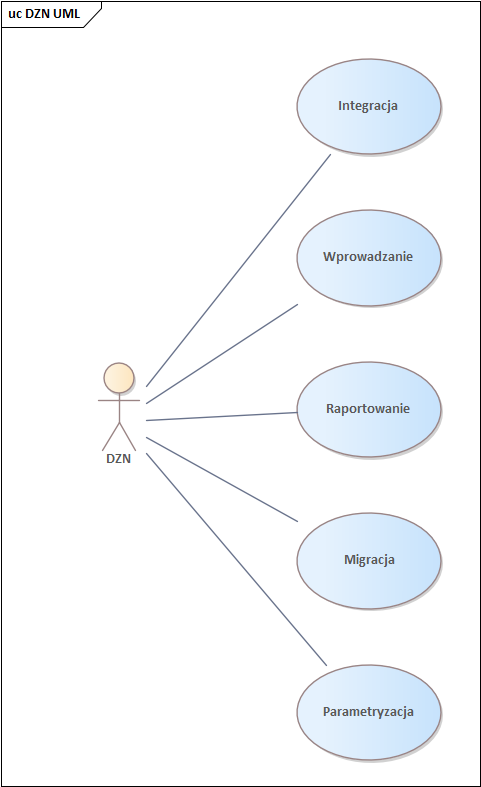 Rysunek 1. UML wymagań DZN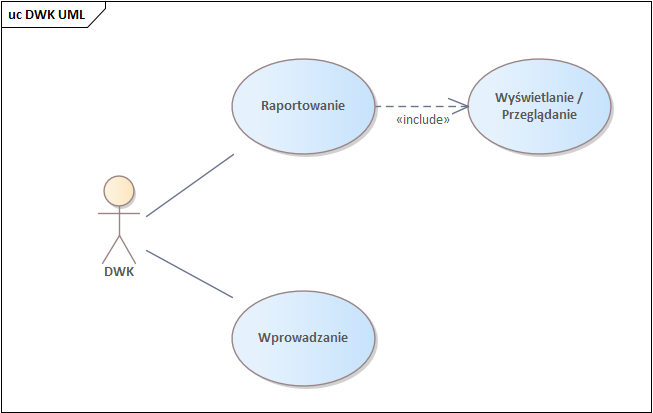 Rysunek 2. UML wymagań DWK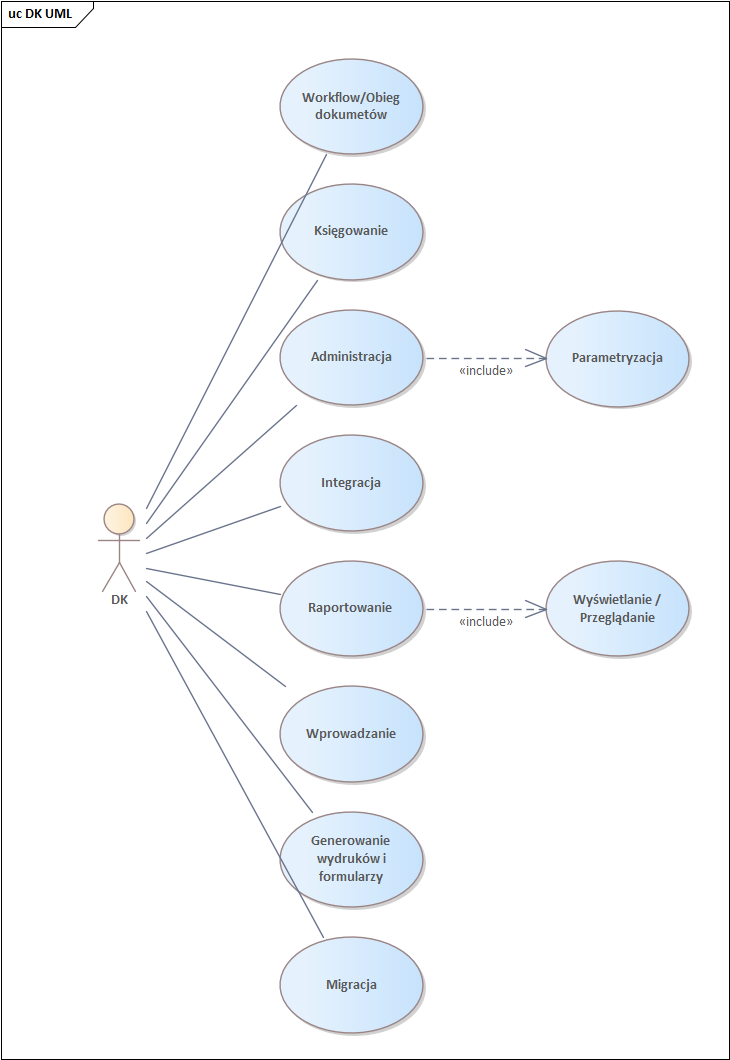 Rysunek 3. UML wymagań DK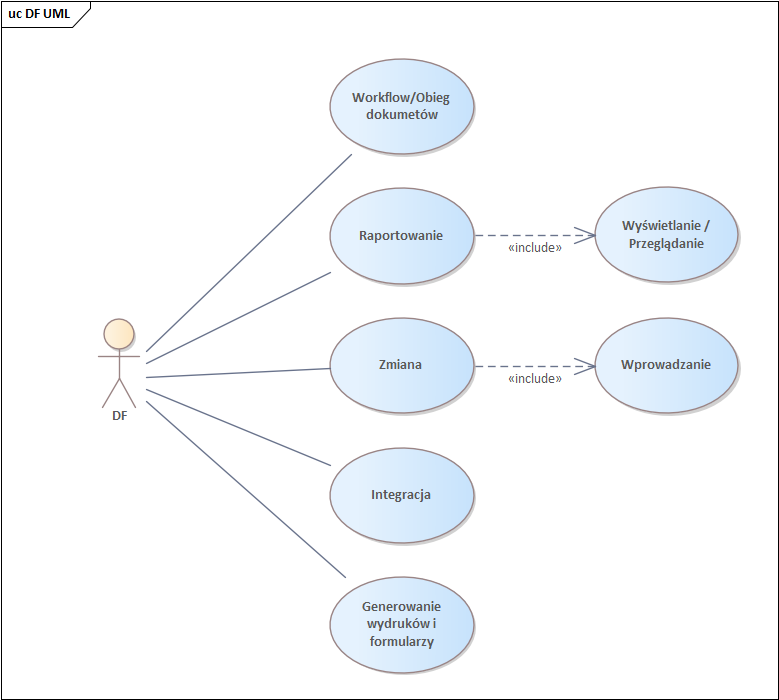 Rysunek 4. UML wymagań DFLista tabelTabela 1. Zestawienie używanych skrótów i pojęć.	5Tabela 2. Użytkownicy Systemu	76Tabela 3. Liczba Licencji	79 Lista rysunkówRysunek 1. UML wymagań DZN	80Rysunek 2. UML wymagań DWK	81Rysunek 3. UML wymagań DK	82Rysunek 4. UML wymagań DF	83PojęcieDefinicjaAdministrator Osoba zarządzająca / administrująca systemem informatycznymAgencjaAgencja Restrukturyzacji i Modernizacji RolnictwaAktorWykonawca czynności, uczestnik procesuARiMRAgencja Restrukturyzacji i Modernizacji RolnictwaAUREASystem wdrożeniowyB2BInterfejs NBP, który umożliwia zarządzanie rachunkiem bankowym prowadzonym w NBP bezpośrednio z poziomu systemu informatycznego Posiadacza rachunkuBGKBank Gospodarstwa KrajowegoBINarzędzie klasy Business IntelligenceBPBiuro PowiatoweDAGDepartament Administracyjno-GospodarczyDAiKDepartament Audytu i KontroliDFDepartament FinansowyDKDepartament KsięgowościDK KRDepartament Księgowości Zespół obsługujący procesy krajoweDK UEDepartament Księgowości Zespół obsługujący procesy unijneDMDepartament MerytorycznyDMSDocument Management System (przeznaczony do kompletowania, gromadzenia, przesyłania, udostępniania oraz wyszukiwania dokumentów, które powstały w ramach działania danej organizacji)Dokument Źródłowy Dokument pochodzący z Systemów DziedzinowychDWKDepartament Wsparcia KrajowegoDZNDepartament Zarządzania NależnościamiEFMREuropejski Fundusz Morski i RybackiEFOiGREuropejski Fundusz Orientacji i Gwarancji RolnejEFREuropejski Fundusz RybackiEFRGEuropejski Fundusz Rolniczy GwarancjiEFRROWEuropejski Fundusz Rolny na rzecz Rozwoju Obszarów WiejskichEODElektroniczny Obieg Dokumentówe-TeczkaZbiór wszystkich dokumentów związanych z procedowaniem Dokumentów Źródłowych eLZP/eZP/eZK oraz dokumentów towarzyszących tj. karty kontrolne, raporty, pisma z Jednostek Autoryzujących, Noty Korygujące dokumentujące wykonane czynności w SFK, zgrupowane chronologicznie z właściwymi metadanymi umożliwiającymi prawidłową archiwizację dokumentacji księgoweETWElektroniczny Tytuł WykonawczyGwarancjaZobowiązanie Wykonawcy do naprawy błędów w systemieIACSPlusSystem wdrożeniowy Zintegrowany System Zarządzania i KontroliKarta KontrolnaWygenerowana w systemie SFK formatka z pytaniami, na które Użytkownik interakcyjnie udziela odpowiedzi.  Formatka Karty Kontrolnej oparta jest na bazie parametryzacji i funkcji kalkulacyjnych dotyczących przebiegu procesu księgowania Zleceń Płatności w SFK. Po zapamiętaniu udzielonych odpowiedzi na Karcie kontrolnej, jej elektroniczny format wydruku jest automatycznie zapamiętywany i dodawany do e-Teczki.KE SFCInformatyczny System Obsługi Funduszy Komisji Europejskiej Koncepcja WdrożeniaDokument opisujący założenia oraz docelowy model dla wdrożenia systemu informatycznegoKonsultantJest to dostawca produktów Umowy Nr 11/DI/2022/2619KontrahentOsoba fizyczna lub osoba prawna będąca stroną UmowyKOWRSystemy Krajowego Ośrodka Wsparcia Rolnictwa  KRKrajowyLicencjaPrawo do korzystania z Systemu wg modelu zaproponowanego przez WykonawcęLZPLista Zleceń PłatnościModuł KG Moduł w SFK do którego są przesyłane dane finansowe z podmodułów, systemów wdrożeniowych oraz dane finansowe wprowadzane bezpośrednio do księgi.Moduł NależnościFunkcjonalność Systemu odpowiedzialna za rejestrację i rozliczanie należności wraz z narzędziami raportowymi Moduł ZobowiązańFunkcjonalność Systemu odpowiedzialna za rejestrację i rozliczanie zobowiązań wraz z narzędziami raportowymiMRiRWMinisterstwo Rolnictwa i Rozwoju WsiObszar ZainteresowańRepozytorium BI do przechowywania, zarządzania i zaawansowanej analizy danych (Data lake) OROddział RegionalnyPartia PłatnościZestawienie poleceń przelewówPO RIMProgram Operacyjny Rybactwo i MorzeProjektPrzedsięwzięcie mające na celu wdrożenie Systemu i zapewnienie Wsparcia Użytkowników PROWProgram Rozwoju Obszarów WiejskichPWKAplikacja Programy Wsparcia Krajowego – Materiał SiewnyRDMAplikacja realizująca obsługę wniosków dla pomocy de minimis i pomocy publicznejRiMRybactwo i MorzeSG EFOiGRSekcja Gwarancji Europejskiego Funduszu Orientacji i Gwarancji Rolnej Start ProdukcyjnyRozpoczęcie wykorzystywania Systemu lub modułu Systemu do pracy rzeczywistejSWSamorząd WojewództwSystem / System F-K / SFKSystem Finansowo-Księgowy. Rozwiązanie docelowe dostarczone w ramach projektu wdrożeniowegoTREZORInformatyczny System Obsługi Budżetu Państwa TREZOR 3.0UATUser Acceptance Tests – testy użytkowników i administratorów SystemuUMLDiagram zgodny ze standardem Unified Modelling LanguageUżytkownikOsoba, która posiada uprawnienia do korzystania z systemuWsparcie UżytkownikówUsługa wsparcia technicznego / merytorycznego dla Użytkowników systemu po Starcie Produkcyjnym WykonawcaDostawca Systemu oraz produktów wytworzonych w trakcie Projektu, a także GwarancjiZDPZbiorcza Dyspozycja PłatnościZNWUZabezpieczenie Należytego Wykonania UmowyZPZlecenie płatnościZSZiKZintegrowany System Zarządzania i KontroliID podprocesuAktorTworzenie/
EdycjaAkceptacjaWyświetlenieOpis001ARiMR, DWK/OR/BP, Pracownik merytoryczny, SFK+Wprowadzenie dokumentów dyspozycji płatności001ARiMR, DWK/OR/BP, Pracownik merytoryczny, SFK+Przygotowanie dyspozycji płatności/dyspozycji finansowej/korekty dyspozycji/ZDP001ARiMR, DWK/OR/BP, Pracownik merytoryczny, SFK+Kontrola dyspozycji/korekty/ZDP001ARiMR, DWK/OR/BP, Naczelnik DWK/Kierownik BP/Dyrektor OR, SFK+Zatwierdzenie do wypłaty dyspozycji/korekty/ZDP001.1ARiMR,
DZN, 
Pracownik Meretoryczny,
SFK+Wprowadzenie danych001.1ARiMR,
DZN, 
Pracownik Meretoryczny,
SFK+Sporządzenie dokumentu dyspozycji płatności (powstaje dokument Dysp. Płatn.)001.1ARiMR,
DZN, 
Naczelnik,
SFK+Weryfikacja dyspozycji płatności (na podstawie dokumentu dyspozycji płatności)001.1ARiMR,
DZN, 
Dyrektor,
SFK+Zatwierdzenie dokumentu dyspozycji płatności (na podstawie dokumentu dyspozycji płatności, powstaje zatwierdzona dyspozycji płatności)002ARiMR,
Departament Księgowy, Pracownik Merytoryczny, pracownik Dekretujący,
SFK+Kontrola formalno-rachunkowa "1 para oczu" - Dekretacja (powstaje Karta kontrolna) dokumentu.002ARiMR,
Departament Księgowy, Pracownik Merytoryczny, pracownik Dekretujący,
SFK+Weryfikacja dekretacji dokumentu księgowego.002ARiMR,
Departament Księgowy, Naczelnik,
SFK+Weryfikacja dekretacji dokumentu księgowego.002ARiMR,
Departament Księgowy, Pracownik Merytoryczny, pracownik Dekretujący,
SFK+Księgowanie Listy ZP.002ARiMR,
Departament Księgowy, Pracownik Merytoryczny, Pracownik Księgujący,
SFK+Kontrola formalno-rachunkowa "2 para oczu" (Przyjęcie dowodów źródłowych przez osobę księgującą. Aktualizacja karty kontrolnej, zapisanie informacji w systemie DMS) dokumentu księgowego.002ARiMR,
Departament Księgowy, Pracownik Merytoryczny, Pracownik Księgujący,
SFK+Księgowanie Listy ZP.002ARiMR,
Departament Księgowy, Pracownik Merytoryczny, Pracownik Księgujący,
SFK+Stornowanie dokumentu.002ARiMR,
Departament Księgowy, Pracownik Merytoryczny, pracownik Dekretujący,
SFK+Wstępna Kontrola formalno – rachunkowa dokumentu księgowego.002ARiMR,
Departament Księgowy, Główny księgowy,
SFK+Kontrola Dyspozycji Środkami Pieniężnymi.002ARiMR,
Prezes,
SFK+Zgoda na zwolnienie środków Dysponenta.002.UEARiMR,Departament Księgowy,Pracownik merytoryczny,Pracownik dekretujący,SFK+Ręczny import z systemu wdrożeniowego (uruchomienie zlecenie współbieżnego importu dokumentu źródłowego)002.UEARiMR,Departament Księgowy,Pracownik merytoryczny,Pracownik dekretujący,SFK+Ręczne wprowadzenie danych do systemu (per dokument)002.UEARiMR,Departament Księgowy,Pracownik merytoryczny,Pracownik dekretujący,SFK+Przypisanie dokumentu przez osobę dekretującą002.UEARiMR,Departament Księgowy,Pracownik merytoryczny,Pracownik dekretujący,SFK+Grupowanie dokumentów w listy002.UEARiMR,Departament Księgowy,Pracownik merytoryczny,Pracownik dekretujący,SFK+Kontrola formalno-rachunkowa wyrywkowa002.UEARiMR,Departament Księgowy,Pracownik merytoryczny,Pracownik dekretujący,SFK+Zdejmowanie wstrzymania wyrywkowego002.UEARiMR,Departament Księgowy,Pracownik merytoryczny,Pracownik dekretujący,SFK+Nałożenie wstrzymania ręcznego002.UEARiMR,Departament Księgowy,Pracownik merytoryczny,Pracownik dekretujący,SFK+Weryfikacja wstrzymań (wg. parametrów)002.UEARiMR,Departament Księgowy,Pracownik merytoryczny,Pracownik dekretujący,SFK+Status do DZN002.UEARiMR,Departament Księgowy,Pracownik merytoryczny,Pracownik dekretujący,SFK+Status odblokowanie wstrzymania002.UEARiMR,Departament Księgowy,Pracownik merytoryczny,Pracownik dekretujący,SFK+Status zwrot do JA002.UEARiMR,Departament Księgowy,Pracownik merytoryczny,Pracownik dekretujący,SFK+Usuwanie rekordu z SFK002.UEARiMR,Departament Księgowy,Pracownik merytoryczny,Pracownik dekretujący,SFK+Weryfikacja wstrzymania002.UEARiMR,Departament Księgowy,Pracownik merytoryczny,Pracownik dekretujący,SFK+Otwarcie karty kontrolnej002.UEARiMR,Departament Księgowy,Pracownik merytoryczny,Pracownik dekretujący,SFK+Zatwierdzenie karty kontrolnej002.UEARiMR,Departament Księgowy,Pracownik merytoryczny,Pracownik dekretujący,SFK+Zatwierdzenie karty kontrolnej002.UEARiMR,Departament Księgowy,Pracownik merytoryczny,Pracownik dekretujący,SFK+Księgowanie w KG002.UEARiMR,Departament Księgowy,Pracownik merytoryczny,Pracownik księgujący,SFK+Przyjęcie dowodów źródłowych przez osobę księgującą002.UEARiMR,Departament Księgowy,Pracownik merytoryczny,Pracownik księgujący,SFK+Kontrola formalno-rachunkowa wyrywkowa002.UEARiMR,Departament Księgowy,Pracownik merytoryczny,Pracownik księgujący,SFK+Zdejmowanie wstrzymania wyrywkowego002.UEARiMR,Departament Księgowy,Pracownik merytoryczny,Pracownik księgujący,SFK+Nałożenie wstrzymania ręcznego002.UEARiMR,Departament Księgowy,Pracownik merytoryczny,Pracownik księgujący,SFK+Usuwanie rekordu z SFK002.UEARiMR,Departament Księgowy,Pracownik merytoryczny,Pracownik księgujący,SFK+Sporządzenie karty zwrotu, 3 czynności002.UEARiMR,Departament Księgowy,Pracownik merytoryczny,Pracownik księgujący,SFK+Status zwrot do JA002.UEARiMR,Departament Księgowy,Pracownik merytoryczny,Pracownik księgujący,SFK+Status DK002.UEARiMR,Departament Księgowy,Pracownik merytoryczny,Pracownik księgujący,SFK+Status do DZN002.UEARiMR,Departament Księgowy,Pracownik merytoryczny,Pracownik księgujący,SFK+Odblokowanie wstrzymania002.UEARiMR,Departament Księgowy,Pracownik merytoryczny,Pracownik księgujący,SFK+Weryfikacja wstrzymań (wg. parametrów)002.UEARiMR,Departament Księgowy,Pracownik merytoryczny,Pracownik księgujący,SFK+Zatwierdzenie karty kontrolnej002.UEARiMR,Departament Księgowy,Pracownik merytoryczny,Pracownik księgujący,SFK+Otwarcie karty kontrolnej002.UEARiMR,Departament Księgowy,Pracownik merytoryczny,Pracownik księgujący,SFK+Zatwierdzenie karty kontrolnej002.UEARiMR,Departament Księgowy,Pracownik merytoryczny,Pracownik księgujący,SFK+Zaksięgowanie zobowiązania002.UEARiMR,Departament Księgowy,Pracownik merytoryczny,Pracownik księgujący,SFK+Uzupełnienie dokumentów w KG002.UEARiMR,Departament Księgowy,Pracownik merytoryczny,Pracownik księgujący,SFK+Dekretowanie w KG002.UEARiMR,Departament Księgowy,Pracownik merytoryczny,Pracownik księgujący,SFK+Uruchomienie transferu z modułu zobowiązań do KG002.UEARiMR,Departament Księgowy,Pracownik merytoryczny,Pracownik księgujący,SFK+Księgowanie dokumentów w KG003ARiMR, DF - (Departament Finansowy), Pracownik merytoryczny, SFK+Tworzenie partii płatności003ARiMR, DF - (Departament Finansowy), Pracownik merytoryczny, SFK+Sprawdzanie partii płatności003ARiMR, DF - (Departament Finansowy), Pracownik merytoryczny, SFK+Anulowanie partii płatności003ARiMR, DF - (Departament Finansowy), Pracownik merytoryczny, SFK+Wstrzymanie zlecenia z partii płatności003ARiMR, DF - (Departament Finansowy), Pracownik merytoryczny, SFK+Anulowanie polecenia przelewu003ARiMR, DF - (Departament Finansowy), Pracownik merytoryczny, SFK+Stornowanie polecenia przelewu003ARiMR, DF - (Departament Finansowy), Pracownik merytoryczny, SFK+Przekazanie zlecenia do ponownej płatności003ARiMR, DF - (Departament Finansowy), Pracownik merytoryczny, SFK+Zatwierdzenie polecenia przelewu (pracownik sporządzający)003ARiMR, DF - (Departament Finansowy), Pracownik merytoryczny, SFK+Zatwierdzenie polecenia przelewu (pracownik sprawdzający)003ARiMR, DF - (Departament Finansowy), Naczelnik, SFK+Akceptacja i podpisanie polecenia przelewu003ARiMR, DF - (Departament Finansowy), Dyrektor, SFK+Akceptacja i podpisanie polecenia przelewu004ARiMR, DF - (Departament Finansowy), Pracownik merytoryczny, SFK+Przekazanie wyciągu do DK004ARiMR, DF - (Departament Finansowy), Pracownik merytoryczny, SFK+Utworzenie duplikatu zlecenia płatności na podstawie kodu transakcji ze zwrotu bankowego004ARiMR, DF - (Departament Finansowy), Pracownik merytoryczny, SFK+Utworzenie partii płatności technicznej na podstawie informacji z BGK004ARiMR, DF - (Departament Finansowy), Pracownik merytoryczny, SFK+Utworzenie dyspozycji płatności004ARiMR, DF - (Departament Finansowy), Pracownik merytoryczny, SFK+Weryfikacja linii wyciągu bankowego dla rachunku bankowego DZN006ARiMR, DWK/OR/BP, Pracownik merytoryczny, SFK+Aktualizacja stóp bazowych006ARiMR, DWK/OR/BP, Pracownik merytoryczny, SFK+Generowanie symulacji harmonogramu spłat006ARiMR, DWK/OR/BP, Dyrektor, SFK+Zatwierdzenie harmonogramu spłat006ARiMR, DWK/OR/BP, Pracownik merytoryczny, SFK+Zmiana harmonogramu spłat po zaakceptowaniu aneksu umowy pożyczki006ARiMR, DWK/OR/BP, Pracownik merytoryczny, SFK+Wprowadzenie aktualizacji stopy bazowej006ARiMR, DWK/OR/BP, Pracownik merytoryczny, SFK+Drukowanie harmonogramu spłat007ARiMR,
Departament Księgowy, Pracownik Merytoryczny, pracownik Dekretujący,
SFK+Kontrola formalno-rachunkowa "1 para oczu" - Dekretacja dokumentu. (na podstawie Uzgodnionego wyciągu bankowego (od DF) oraz innych dokumentów dekretujących. Powstaje karta kontrolna).007ARiMR,
Departament Księgowy, Pracownik Merytoryczny, pracownik Dekretujący,
SFK+Weryfikacja dekretacji dokumentu księgowego.007ARiMR,
Departament Księgowy, Pracownik Merytoryczny, Pracownik Księgujący,
SFK+Kontrola formalno-rachunkowa "2 para oczu" dokumentu.007ARiMR,
Departament Księgowy, Pracownik Merytoryczny, Pracownik Księgujący,
SFK+Księgowanie dokumentu (na podstawie Uzgodnionego wyciągu bankowego (od DF) oraz innych dokumentów dekretujących. Powstają zaksięgowane dokumenty.008ARiMR, DF - (Departament Finansowy), Pracownik merytoryczny, SFK+Zebranie dokumentów źródłowych wg określonych przez użytkownika parametrów008ARiMR, DF - (Departament Finansowy), Pracownik merytoryczny, SFK+Wprowadzenie pozycji do zapotrzebowania008ARiMR, DF - (Departament Finansowy), Pracownik merytoryczny, SFK+Otrzymanie wniosku o planowanych wydatkach008ARiMR, DF - (Departament Finansowy), Pracownik merytoryczny, SFK+Akceptacja wniosku008ARiMR, DF - (Departament Finansowy), Pracownik merytoryczny, SFK+Przyjęcie dokumentów do realizacji008ARiMR, DF - (Departament Finansowy), Pracownik merytoryczny, SFK+Korekta manualna zlecenia płatności008ARiMR, DF - (Departament Finansowy), Pracownik merytoryczny, SFK+Utworzenie zapotrzebowania008ARiMR, DF - (Departament Finansowy), Pracownik merytoryczny, SFK+Weryfikacja zapotrzebowań008ARiMR, DF - (Departament Finansowy), Pracownik merytoryczny, SFK+Przesłanie informacji o konieczności poprawy008ARiMR, DF - (Departament Finansowy), Pracownik merytoryczny, SFK+Agregacja danych z zapotrzebowań008ARiMR, DF - (Departament Finansowy), Pracownik merytoryczny, SFK+Dołączenie zagregowanego zapotrzebowania z Oddziałów Regionalnych (tylko w części krajowej)008ARiMR, DF - (Departament Finansowy), Pracownik merytoryczny, SFK+Wprowadzanie pomniejszeń008ARiMR, DF - (Departament Finansowy), Pracownik merytoryczny, SFK+Tworzenie załączników do zapotrzebowania008ARiMR, DF - (Departament Finansowy), Pracownik merytoryczny, SFK+Korekta załączników008ARiMR, DF - (Departament Finansowy), Pracownik merytoryczny, SFK+Weryfikacja zgodności załączników z zapotrzebowaniem008ARiMR, DF - (Departament Finansowy), Pracownik merytoryczny, SFK+Akceptacja zapotrzebowania (osoba sporządzająca)008ARiMR, DF - (Departament Finansowy), Pracownik merytoryczny, SFK+Akceptacja zapotrzebowania (sprawdzający)008ARiMR, DF - (Departament Finansowy), Pracownik merytoryczny, SFK+Przekazanie zleceń płatności do BGK008ARiMR, DF - (Departament Finansowy), Naczelnik, SFK+Akceptacja zapotrzebowań008ARiMR, Oddział regionalny, Kierownik Biura Finansowo- Księgowego, SFK+Akceptacja zapotrzebowania008ARiMR, Oddział regionalny, Pracownik OR, SFK+Zebranie dokumentów źródłowych wg określonych przez użytkownika parametrów008ARiMR, Oddział regionalny, Pracownik OR, SFK+Przyjęcie dokumentów do realizacji008ARiMR, Oddział regionalny, Pracownik OR, SFK+Korekta manualna zlecenia płatności008ARiMR, Prezes, SFK+Akceptacja zapotrzebowania008ARiMR, DK - (Dział Księgowości), Główny Księgowy, SFK+Akceptacja zapotrzebowania008ARiMR, DF - (Departament Finansowy), Dyrektor, SFK+Akceptacja zapotrzebowania008ARiMR, DF - (Departament Finansowy), Naczelnik, SFK+Akceptacja zapotrzebowania009ARiMR,
Departament Księgowy, Pracownik Merytoryczny, pracownik Dekretujący,
SFK+Kontrola formalno-rachunkowa "1 para oczu" - Dekretacja dokumentu. (na podstawie Zatwierdzonego zapotrzebowania na środki pieniężne (od DF) oraz Dokumentu Zapotrzebowania z dekretami. Powstaje karta kontrolna).009ARiMR,
Departament Księgowy, Pracownik Merytoryczny, pracownik Dekretujący,
SFK+Weryfikacja dekretacji dokumentu księgowego.009ARiMR,
Departament Księgowy, Pracownik Merytoryczny, Pracownik Księgujący,
SFK+Kontrola formalno-rachunkowa "2 para oczu" dokumentu.009ARiMR,
Departament Księgowy, Pracownik Merytoryczny, Pracownik Księgujący,
SFK+Księgowanie dokumentu (na podstawie Zatwierdzonego zapotrzebowania na środki pieniężne (od DF) oraz Dokumentu Zapotrzebowania z dekretami. Powstaje zaksięgowany dokument Zapotrzebowania.011ARiMR,
Departament Księgowy, Pracownik Merytoryczny,
SFK+Uruchomienie zlecenia przeksięgowania pożyczki z Zobowiązań do Należności w KG011ARiMR,
Departament Księgowy, Pracownik Merytoryczny,
SFK+Wygenerowanie dokumentu PK011ARiMR,
Departament Księgowy, Pracownik Merytoryczny,
SFK+Przeksięgowanie pożyczki z Zobowiązań do Należności012ARiMR, DWK, Pracownik merytoryczny, SFK+Generowanie dokumentu rozliczenia wpłaty012ARiMR, DWK, Pracownik merytoryczny, SFK+Sprawdzenie merytoryczne dokumentu012ARiMR, DWK, Naczelnik, SFK+Akceptacja dokumentu rozliczenia wpłaty013ARiMR, DWK, Pracownik merytoryczny, SFK+Generowanie raportów (Raport wpłat, raport sald, raport wiekowania)013ARiMR, DWK, Pracownik merytoryczny, SFK+Weryfikacja raportów (Raport wpłat, raport sald, raport wiekowania)013ARiMR, DWK, Naczelnik, SFK+Akceptacja raportów (Raport wpłat, raport sald, raport wiekowania)013ARiMR, DWK, Dyrektor, SFK+Zatwierdzenie raportów (raport wpłat, raport sald, raport wiekowania)013ARiMR, DWK, Dyrektor, SFK+Wysłanie raportów (raport wpłat, raport sald, raport wiekowania) do DK w celu potwierdzenia014ARiMR, DWK, Pracownik merytoryczny, SFK+Generowanie raportu pożyczkobiorców z zaległościami014ARiMR, DWK, Pracownik merytoryczny, SFK+Generowanie monitu014ARiMR, DWK, Naczelnik, SFK+Weryfikacja monitu014ARiMR, DWK, Dyrektor, SFK+Akceptacja monitu014ARiMR, DWK, Pracownik merytoryczny, SFK+Drukowanie monitu014ARiMR, DWK, Pracownik merytoryczny, SFK+Generowanie raportu pożyczkobiorców z zaległościami014ARiMR, DWK, Pracownik merytoryczny, SFK+Generowanie wezwania do zapłaty014ARiMR, DWK, Naczelnik, SFK+Weryfikacja wezwania do zapłaty014ARiMR, DWK, Dyrektor, SFK+Akceptacja wezwania do zapłaty014ARiMR, DWK, Dyrektor, SFK+Wysłanie wezwania do zapłaty do dyrektora DK do podpisu014ARiMR, DWK, Pracownik merytoryczny, SFK+Drukowanie wezwania do zapłaty014ARiMR, DWK, Pracownik merytoryczny, SFK+Wysłanie wezwania do zapłaty do pożyczkobiorcy014ARiMR, DWK, Pracownik merytoryczny, SFK+Drukowanie wezwania do zapłaty015ARiMR, DWK, Pracownik merytoryczny, SFK+Generowanie raportu wezwania do zapłaty015ARiMR, DWK, Pracownik merytoryczny, SFK+Identyfikacja pożyczek do wypowiedzenia015ARiMR, DWK, Pracownik merytoryczny, SFK+Generowanie wypowiedzenia015ARiMR, DWK, Naczelnik, SFK+Weryfikacja wypowiedzenia015ARiMR, DWK, Dyrektor, SFK+Akceptacja wypowiedzenia015ARiMR, DWK, Pracownik merytoryczny, SFK+Drukowanie wypowiedzenia015ARiMR, DWK, Pracownik merytoryczny, SFK+Drukowanie wypowiedzenia015ARiMR, DWK, Pracownik merytoryczny, SFK+Wysłanie wypowiedzenia do pożyczkobiorcy015ARiMR, DWK, Pracownik merytoryczny, SFK+Cofnięcie wypowiedzenia016.1ARiMR,
DAG, Pracownik Merytoryczny,
System kancelaryjny/SFK+Zarejestrowanie dokumentu w ewidencji kancelaryjnej016.1ARiMR,
Departament Merytoryczny, Pracownik Merytoryczny,
SFK+Wprowadzenie dokumentu księgowego do systemu016.1ARiMR,
Departament Merytoryczny, Pracownik Merytoryczny,
SFK+Uzgodnienie z budżetem016.1ARiMR,
Departament Merytoryczny, Pracownik Merytoryczny,
SFK+Kontrola merytoryczna dokumentu016.1ARiMR, Dział prawny i zamówień publicznych, Pracownik merytoryczny, SFK+Weryfikacja dostępności środków016.1ARiMR,
Departament Księgowy, Pracownik Merytoryczny,
SFK+Kontrola merytoryczna dokumentu ŚT016.1ARiMR,
Departament Merytoryczny, Pracownik Merytoryczny,
SFK+Zatwierdzenie Faktury016.1ARiMR,
Departament Merytoryczny, Naczelnik,
SFK+Zatwierdzenie Faktury016.2ARiMR,
Sekretariat ,
Pracownik Merytoryczny, System Elektronicznego Obiegu Dokumentów (SFK)+Wprowadzenie dokumentu zaliczki pracowniczej do systemu016.2ARiMR,
Departament merytoryczny, Dyrektor,
SFK+Zatwierdzenie dokumentu zaliczki pracowniczej016.2ARiMR,
Departament merytoryczny, Pracownik Merytoryczny,
SFK+Uzgodnienie z budżetem zaliczki pracowniczej016.2ARiMR,
Departament merytoryczny, Pracownik Merytoryczny,
SFK+Kontrola merytoryczna dokumentu zaliczki pracowniczej016.2ARiMR,
Departament merytoryczny, Naczelnik,
SFK+Zatwierdzenie dokumentu zaliczki pracowniczej016.3ARiMR,
Sekretariat ,
Pracownik Merytoryczny, System Elektronicznego Obiegu Dokumentów (SFK)+Wprowadzenie Wniosku PWS do systemu016.3ARiMR,
Departament merytoryczny, Dyrektor,
SFK+Zatwierdzenie dokumentu PWS016.3ARiMR,
Departament merytoryczny, Pracownik Merytoryczny,
SFK+Uzgodnienie z budżetem Polecenia Wyjazdu Służbowego (PWS)016.3ARiMR,
Departament merytoryczny, Pracownik Merytoryczny,
SFK+Kontrola merytoryczna dokumentu PWS016.3ARiMR,
Departament merytoryczny, Naczelnik,
SFK+Zatwierdzenie dokumentu PWS016.4ARiMR,
Sekretariat,
Pracownik Merytoryczny, System Elektronicznego Obiegu Dokumentów (SFK)+Wprowadzenie załączników dot. delegacji do systemu016.4ARiMR,
Departament merytoryczny, Dyrektor,
SFK+Zatwierdzenie dokumentu rozliczenia PWS016.4ARiMR,
Departament merytoryczny, Pracownik Merytoryczny,
SFK+Uzgodnienie z budżetem rozliczenia Polecenia Wyjazdu Służbowego (PWS)016.4ARiMR,
Departament merytoryczny, Pracownik Merytoryczny,
SFK+Kontrola merytoryczna dokumentu rozliczenia PWS016.4ARiMR,
Departament merytoryczny, Naczelnik,
SFK+Zatwierdzenie dokumentu rozliczenia PWS017ARiMR, DWK, Pracownik merytoryczny, SFK+Identyfikacja zwrotu017ARiMR, DWK, Pracownik merytoryczny, SFK+Przygotowanie informacji o zwrocie017ARiMR, DWK, Pracownik merytoryczny, SFK+Kontrola dokumentu informacji o zwrocie017ARiMR, DWK, Naczelnik, SFK+Zatwierdzenie dokumentu informacji o zwrocie018ARiMR,
Departament Księgowy, Pracownik Merytoryczny, pracownik Dekretujący,
SFK+Kontrola formalno-rachunkowa "1 para oczu" - Dekretacja dokumentu. (na podstawie Zrealizowanej dyspozycji kwot odzyskanych oraz kosztów (od DF) oraz Dokumentu dyspozycji kwot odzyskanych oraz kosztów z dekretami. Powstaje karta kontrolna)018ARiMR,
Departament Księgowy, Pracownik Merytoryczny, pracownik Dekretujący,
SFK+Weryfikacja dekretacji dokumentu księgowego.018ARiMR,
Departament Księgowy, Pracownik Merytoryczny, Pracownik Księgujący,
SFK+Kontrola formalno-rachunkowa "2 para oczu" dokumentu.018ARiMR,
Departament Księgowy, Pracownik Merytoryczny, Pracownik Księgujący,
SFK+Księgowanie dokumentu (na podstawie Zrealizowanej dyspozycji kwot odzyskanych oraz kosztów (od DF) oraz Dokumentu dyspozycji kwot odzyskanych oraz kosztów z dekretami. Powstaje zaksięgowany dokument dyspozycji kwot odzyskanych oraz kosztów z dekretami).019ARiMR, DZN/OR, Pracownik merytoryczny, SFK+Weryfikacja merytoryczna dokumentów należności019ARiMR, DZN/OR, Pracownik merytoryczny, SFK+Zwrot do jednostki merytorycznej dokumentu należności019ARiMR, DZN/OR, Pracownik merytoryczny, SFK+Zarejestrowanie w systemie zgłoszenie należności019ARiMR, DZN/OR, Pracownik merytoryczny, SFK+Ręczne wprowadzenie danych beneficjenta019ARiMR, DZN/OR, Pracownik merytoryczny, SFK+Import danych beneficjenta z Ewidencji Producenta019ARiMR, DZN/OR, Pracownik merytoryczny, SFK+Wprowadzenie dokumentu zgłoszenia należności019ARiMR, DZN/OR, Naczelnik, SFK+Weryfikacja i akceptacja dokumentu zgłoszenia należności020ARiMR,
Departament Księgowy, Pracownik Merytoryczny, pracownik Dekretujący,
SFK+Kontrola formalno-rachunkowa "1 para oczu" - Dekretacja dokumentu. W tym, Utworzenie:
1) dokumentów dekretów księgowych. 
2) dodatkowych dokumentów dekretów księgowych dla operacji rozliczenia i storna rozliczenia zaliczki / wyprzedzającego finansowanie.
( na podstawie Raportu dot. należności (od DZN) oraz innych dokumentów określonych typów i kategorii Należności. Powstaje karta kontrolna).020ARiMR,
Departament Księgowy, Pracownik Merytoryczny, pracownik Dekretujący,
SFK+Weryfikacja dekretacji dokumentu księgowego.020ARiMR,
Departament Księgowy, Pracownik Merytoryczny, Pracownik Księgujący,
SFK+Kontrola formalno-rachunkowa "2 para oczu" dokumentu.020ARiMR,
Departament Księgowy, Pracownik Merytoryczny, Pracownik Księgujący,
SFK+Księgowanie dokumentu 
W tym, Księgowanie:
1) dokumentów dekretów księgowych. 
2) dodatkowych dokumentów dekretów księgowych dla operacji rozliczenia i storna rozliczenia zaliczki / wyprzedzającego finansowanie.
( na podstawie Raportu dot. należności (od DZN) oraz innych dokumentów określonych typów i kategorii Należności. Powstaje karta kontrolna oraz Zaksięgowane Dokumenty określonych typów i kategorii Należności ).023ARiMR, DF - (Departament Finansowy), Pracownik merytoryczny, SFK+Aktualizacja i parametryzacja słowników w systemie023ARiMR, DF - (Departament Finansowy), Naczelnik, SFK+Akceptacja parametrów023ARiMR, DF - (Departament Finansowy), Pracownik merytoryczny, SFK+Przesłanie informacji do Departamentów Merytorycznych/ Oddziałów regionalnych o konieczności wypełnienia/ korekty formularzy023ARiMR, DF - (Departament Finansowy), Pracownik merytoryczny, SFK+Otrzymanie danych od Departamentów merytorycznych/ Oddziałów regionalnych023ARiMR, Prezes, SFK+Akceptacja danych023ARiMR, DF - (Departament Finansowy), Dyrektor, SFK+Akceptacja danych023ARiMR, DF - (Departament Finansowy), Naczelnik, SFK+Akceptacja danych023ARiMR, DF - (Departament Finansowy), Pracownik merytoryczny, SFK+Eksport danych do systemu KE SFC023ARiMR, DF - (Departament Finansowy), Pracownik merytoryczny, SFK+Eksport danych do TREZOR023ARiMR, DF - (Departament Finansowy), Pracownik merytoryczny, SFK+Zmiana statusu założeń/ prognozy (po decyzji Ministerstwa)023ARiMR, DF - (Departament Finansowy), Pracownik merytoryczny, SFK+Korekta danych023ARiMR, DF - (Departament Finansowy), Pracownik merytoryczny, SFK+Utworzenie nowej wersji założeń/ prognozy024ARiMR, Departament merytoryczny/ Oddział regionalny, Pracownik merytoryczny, SFK+Opracowanie/ korekta założeń024ARiMR, Departament merytoryczny/ Oddział regionalny, Dyrektor, SFK+Akceptacja założeń024ARiMR, Prezes, SFK+Akceptacja założeń024ARiMR, Departament merytoryczny- współakceptujący, Pracownik merytoryczny, SFK+Akceptacja założeń024ARiMR, Departament merytoryczny/ Oddział regionalny, Pracownik merytoryczny, SFK+Przekazanie założeń budżetowych do DF025ARiMR, DF - (Departament Finansowy), Pracownik merytoryczny, SFK+Rejestracja zgłoszenia zmiany do planu025ARiMR, Departament merytoryczny, Dyrektor, SFK+Akceptacja korekt do planu025ARiMR, Prezes, SFK+Akceptacja korekt do planu025ARiMR, DF - (Departament Finansowy), Pracownik merytoryczny, SFK+Akceptacja przez współakceptującego025ARiMR, DF - (Departament Finansowy), Pracownik merytoryczny, SFK+Przekazanie informacji o konieczności zmiany planu do Departamentów Merytorycznych025ARiMR, Departament merytoryczny, Pracownik merytoryczny, SFK+Przygotowanie korekt do planu025ARiMR, DF - (Departament Finansowy), Pracownik merytoryczny, SFK+Agregacja zgłoszeń025ARiMR, DF - (Departament Finansowy), Pracownik merytoryczny, SFK+Utworzenie zmiany planu finansowego z zagregowanych zgłoszeń025ARiMR, DF - (Departament Finansowy), Naczelnik, SFK+Akceptacja zmiany planu finansowego025ARiMR, DF - (Departament Finansowy), Dyrektor, SFK+Akceptacja zmiany planu finansowego025ARiMR, Prezes, SFK+Akceptacja zmiany planu finansowego025ARiMR, Departament merytoryczny, Pracownik merytoryczny, SFK+Rejestracja zgłoszenia zmiany do planu026ARiMR, DF - (Departament Finansowy), Pracownik merytoryczny, SFK+Udostępnienie planu finansowego DM026ARiMR, DF - (Departament Finansowy), Pracownik merytoryczny, SFK+Przesłanie prośby do departamentów merytorycznych i oddziałów regionalnych o przygotowanie harmonogramu wydatków/kosztów w podziale na miesiące027ARiMR, DF - (Departament Finansowy), Pracownik merytoryczny, SFK+Weryfikacja dostępnych środków w ramach planu finansowego027ARiMR, DF - (Departament Finansowy), Pracownik merytoryczny, SFK+Zablokowanie środków w systemie w ramach dostępnego limitu dysponenta.027ARiMR, DF - (Departament Finansowy), Pracownik merytoryczny, SFK+Aktualizacja danych blokady w oparciu o dane z realizacji umowy/zakupu028ARiMR, DF - (Departament Finansowy), Pracownik merytoryczny, SFK+Wygenerowanie raportu realizacji planu finansowego / Wygenerowanie raportu blokad środków finansowych za poszczególne okresy sprawozdawcze029ARiMR, DF - (Departament Finansowy), Pracownik merytoryczny, SFK+Uzupełnienie słowników029ARiMR, Departament merytoryczny, Pracownik merytoryczny, SFK+Przygotowanie kluczy podziałowych029ARiMR, Departament merytoryczny, Dyrektor, SFK+Akceptacja kluczy podziałowych029ARiMR, Departament Analiz i Sprawozdawczości, Pracownik merytoryczny Departamentu Analiz i Sprawozdawczości, SFK+Przygotowanie mierników029ARiMR, Departament Analiz i Sprawozdawczości, Dyrektor, SFK+Akceptacja mierników029ARiMR, DF - (Departament Finansowy), Pracownik merytoryczny, SFK+Uzupełnienie słowników o klucze podziałowe i mierniki029ARiMR, DF - (Departament Finansowy), Pracownik merytoryczny, SFK+Przygotowanie/ korekta budżetu w układzie zadaniowym029ARiMR, DF - (Departament Finansowy), Naczelnik, SFK+Akceptacja budżetu029ARiMR, DF - (Departament Finansowy), Dyrektor, SFK+Akceptacja budżetu029ARiMR, Prezes, SFK+Akceptacja budżetu029ARiMR, DF - (Departament Finansowy), Pracownik merytoryczny, SFK+Eksport danych do TREZORBZ (nakładka na system TREZOR).030ARiMR, Departament Analiz i Sprawozdawczości, Pracownik merytoryczny, SFK+Przygotowanie mierników030ARiMR, Departament Analiz i Sprawozdawczości, Dyrektor, SFK+Akceptacja mierników030ARiMR, DF - (Departament Finansowy), Pracownik merytoryczny, SFK+Utworzenie nowej wersji budżetu zadaniowego030ARiMR, DF - (Departament Finansowy), Naczelnik, SFK+Akceptacja budżetu030ARiMR, DF - (Departament Finansowy), Dyrektor, SFK+Akceptacja budżetu030ARiMR, Prezes, SFK+Akceptacja budżetu030ARiMR, DF - (Departament Finansowy), Pracownik merytoryczny, SFK+Zmiana statusu budżetu zadaniowego030ARiMR, Departament merytoryczny, Pracownik merytoryczny, SFK+Zgłoszenie przesunięcia założeń pomiędzy pozycjami030ARiMR, Departament merytoryczny, Dyrektor, SFK+Akceptacja zgłoszenia033ARiMR, DZN, Pracownik merytoryczny, SFK+Generowanie dedykowanych raportów na koniec okresu sprawozdawczego (Raport odsetek, raport uzgodnieniowy należności, raport odpisów itd.)033ARiMR, DZN, Pracownik merytoryczny, SFK+Analiza dedykowanych raportów na koniec okresu sprawozdawczego (Raport odsetek, raport uzgodnieniowy należności, raport odpisów itd.)033ARiMR, DZN, Pracownik merytoryczny, SFK+Generowanie dokumentu informacji o naliczeniu odsetek033ARiMR, DZN, Pracownik merytoryczny, SFK+Generowanie dedykowanych raportów na koniec okresu sprawozdawczego (Raport odsetek, raport uzgodnieniowy należności, raport odpisów itd.) po analizie033ARiMR, DZN, Pracownik merytoryczny, SFK+Wysłanie przeanalizowanych raportów i informacji dodatkowych do DK033ARiMR, DZN, Naczelnik, SFK+Akceptacja dokumentów (o naliczeniu odsetek i sald należności, dedykowane raporty)033ARiMR, DK, Pracownik merytoryczny, SFK+Zamknięcie modułu należności034ARiMR, DZN, Pracownik merytoryczny, SFK+Uruchomienie raportu wstrzymanych zleceń płatności034ARiMR, DZN, Pracownik merytoryczny, SFK+Analiza sprawy (raportu wstrzymanych ZP)034ARiMR, DZN, Pracownik merytoryczny, SFK+Wycofanie wstrzymania034ARiMR, DZN, Pracownik merytoryczny, SFK+Wysłanie do DF do realizacji034ARiMR, DZN, Pracownik merytoryczny, SFK+Weryfikacja zasądzonej kwoty z wysokością należności034ARiMR, DZN, Pracownik merytoryczny, SFK+Wprowadzenie zasądzonych kwot034ARiMR, DZN, Pracownik merytoryczny, SFK+Kompensata należności i zobowiązań034ARiMR, DZN, Pracownik merytoryczny, SFK+Generowanie raportu kompensat i Generowanie Oświadczenia o potrąceniu034ARiMR, DZN, Pracownik merytoryczny, SFK+Weryfikacja raportu kompensat i oświadczenia o potrąceniu034ARiMR, DZN, Naczelnik, SFK+Weryfikacja raportu kompensat i oświadczenia o potrąceniu034ARiMR, DZN, Dyrektor, SFK+Akceptacja i podpis raportu kompensat i oświadczenia o potrąceniu034ARiMR, DZN, Pracownik merytoryczny, SFK+Drukowanie oświadczenia o potrąceniu034ARiMR, DZN, Pracownik merytoryczny, SFK+Przekazanie raportu kompensat do DF034ARiMR, DZN, Pracownik merytoryczny, SFK+Generowanie raportu kwot do wypłaty034ARiMR, DZN, Naczelnik, SFK+Akceptacja raportu kwot do wypłaty037ARiMR, DZN, Pracownik merytoryczny, SFK+Uruchomienie raportu wstrzymanych zleceń płatności037ARiMR, DZN, Pracownik merytoryczny, SFK+Analiza/weryfikacja raportu wstrzymanych zleceń płatności037ARiMR, DZN, Pracownik merytoryczny, SFK+Uruchomienie procesu rozliczenia zaliczki niesparowanej037ARiMR, DZN, Naczelnik, SFK+Akceptacja raportu kwot do wypłaty038ARiMR, DZN, Pracownik merytoryczny, SFK+Identyfikacja nadpłaty, konieczność przeksięgowania środków między rachunkami agencji038ARiMR, DZN, Pracownik merytoryczny, SFK+Wykonanie odpisu/rozdysponowanie kwoty odzyskanej z tytułu kosztów038ARiMR, DZN, Pracownik merytoryczny, SFK+Generowanie próbnej dyspozycji płatności038ARiMR, DZN, Pracownik merytoryczny, SFK+Analiza próbnej dyspozycji płatności038ARiMR, DZN, Pracownik merytoryczny, SFK+Wycofanie odpisu/wycofanie rozdysponowania kwoty odzyskanej z tytułu kosztów038ARiMR, DZN, Pracownik merytoryczny, SFK+Generowanie końcowej dyspozycji płatności038ARiMR, DZN, Pracownik merytoryczny, SFK+Weryfikacja końcowej dyspozycji płatności038ARiMR, DZN, Naczelnik, SFK+Akceptacja końcowej dyspozycji płatności039ARiMR, DZN/DWK, Pracownik merytoryczny, SFK+Uruchomienie zlecenia naliczenia odsetek w trybie próbnym039ARiMR, DZN/DWK, Pracownik merytoryczny, SFK+Sprawdzenie poprawności naliczonych odsetek039ARiMR, DZN/DWK, Pracownik merytoryczny, SFK+Poprawa błędów039ARiMR, DZN/DWK, Pracownik merytoryczny, SFK+Uruchomienie zlecenia naliczenia odsetek w trybie końcowym039ARiMR, DZN/DWK, Pracownik merytoryczny, SFK+Generowanie raportu/dokumentu naliczenia odsetek040ARiMR, DZN/DWK, Pracownik merytoryczny, SFK+Próbne generowanie raportu naliczania odsetek040ARiMR, DZN/DWK, Pracownik merytoryczny, SFK+Weryfikacja raportu z naliczania odsetek040ARiMR, DZN/DWK, Pracownik merytoryczny, SFK+Poprawa błędów040ARiMR, DZN/DWK, Pracownik merytoryczny, SFK+Uruchomienie mechanizmu naliczania odsetek końcowe040ARiMR, DZN/DWK, Pracownik merytoryczny, SFK+Generowanie dokumentu/raportu z naliczania odsetek041ARiMR, DZN, Pracownik merytoryczny, SFK+Wprowadzenie informacji z wyroku oraz kosztów zgodnie z wyrokiem041ARiMR, DZN, Pracownik merytoryczny, SFK+Generowanie informacji o zmianie salda/oświadczenia o stanie należności041ARiMR, DZN, Pracownik merytoryczny, SFK+Generowanie informacji o orzeczeniu sądu041ARiMR, DZN, Pracownik merytoryczny, SFK+Sprawdzenie merytoryczne dokumentów (informacja o orzeczeniu sądu, Informacja o zmianie salda/oświadczenie o stanie należności)041ARiMR, DZN, Naczelnik, SFK+Akceptacja dokumentu (informacja o orzeczeniu sądu, Informacja o zmianie salda/oświadczenie o stanie należności)042ARiMR, DZN, Pracownik merytoryczny, SFK+Sporządzenie dokumentu wezwanie do wykupu weksla042ARiMR, DZN, Naczelnik, SFK+Akceptacja dokumentu wezwania do wykupu weksla042ARiMR, DZN, Dyrektor, SFK+Zatwierdzenie dokumentu wezwania do wykupu weksla042ARiMR, DZN, Pracownik merytoryczny, SFK+Korekta salda do wartości sumy wekslowej042ARiMR, DZN, Pracownik merytoryczny, SFK+Dalsza windykacja - Przekazanie do DPiZP043ARiMR, Administracja, Pracownik merytoryczny, SFK+Import umowy z systemów dziedzinowych043ARiMR, Administracja, Pracownik merytoryczny, SFK+Ręczne zarejestrowanie umowy043ARiMR, Administracja, Pracownik merytoryczny, SFK+Export umowy z pliku csv do systemu SFK043ARiMR, Administracja, Pracownik merytoryczny, SFK+Uzupełnienie danych umowy043ARiMR, Administracja, Pracownik merytoryczny, SFK+Podpięcie skanu umowy/załączników/innych dokumentów043ARiMR, Administracja, Pracownik merytoryczny, SFK+Wysłanie umowy i informacji o wprowadzeniu umowy do systemu do DM043ARiMR, Administracja, Pracownik merytoryczny, SFK+Wprowadzenie aneksu do umowy043ARiMR, Administracja, Pracownik merytoryczny, SFK+Wysłanie monitu do użytkownika o zbliżającym się terminie zakończenia obowiązywania umowy043ARiMR, Administracja, Pracownik merytoryczny, SFK+Wprowadzenie aneksu przedłużającego czas trwania umowy043ARiMR, Administracja, Pracownik merytoryczny, SFK+Zamknięcie umowy (zmiana statusu)044ARiMR, DF - (Departament Finansowy), Pracownik merytoryczny, SFK+Generowanie raportu różnic044ARiMR, DF - (Departament Finansowy), Pracownik merytoryczny, SFK+Weryfikacja niezgodności045ARiMR, DF - (Departament Finansowy), Pracownik merytoryczny, SFK+Przesłanie informacji do Departamentów Merytorycznych/ Oddziałów regionalnych o konieczności wypełnienia/ korekty formularzy045ARiMR, DF - (Departament Finansowy), Pracownik merytoryczny, SFK+Opracowanie harmonogramów płatności045ARiMR, DF - (Departament Finansowy), Pracownik merytoryczny, SFK+Korekta harmonogramu045ARiMR, DF - (Departament Finansowy), Pracownik merytoryczny, SFK+Utworzenie harmonogramu wydatków/ płatności dla ARiMR045ARiMR, DF - (Departament Finansowy), Naczelnik, SFK+Akceptacja harmonogramu045ARiMR, DF - (Departament Finansowy), Pracownik merytoryczny, SFK+Korekta harmonogramu045ARiMR, DF - (Departament Finansowy), Dyrektor, SFK+Akceptacja harmonogramu045ARiMR, Dział Księgowości, Główny Księgowy, SFK+Akceptacja harmonogramu045ARiMR, Prezes, SFK+Akceptacja harmonogramu045ARiMR, DF - (Departament Finansowy), Pracownik merytoryczny, SFK+Eksport do systemu TREZOR046ARiMR, Departament merytoryczny, Pracownik merytoryczny, SFK+Rejestracja dokumentu wpłaty046ARiMR, DF - (Departament Finansowy), Pracownik merytoryczny, SFK+Generowanie/zmiana raportu kasowego046ARiMR, DF - (Departament Finansowy), Naczelnik, SFK+Akceptacja raportu046ARiMR, DF - (Departament Finansowy), Dyrektor, SFK+Akceptacja raportu046ARiMR, Departament merytoryczny, Pracownik merytoryczny, SFK+Rejestracja wniosku o wypłatę w systemie046ARiMR, Departament merytoryczny, Dyrektor, SFK+Akceptacja wniosku o wypłatę046ARiMR, Departament merytoryczny, Pracownik merytoryczny, SFK+Korekta wniosku o wypłatę047ARiMR,
Departament Księgowy, Pracownik Merytoryczny,
SFK+Wprowadzenie raportu kasowego do systemu047ARiMR,
Departament Księgowy, Pracownik Merytoryczny,
SFK+Kontrola raportu kasowego047ARiMR,
Departament Księgowy, Pracownik Merytoryczny,
SFK+Poprawa raportu kasowego047ARiMR,
Departament Księgowy, Pracownik Merytoryczny,
SFK+Księgowanie raportu kasowego051ARiMR,
Departament Księgowy, Pracownik Merytoryczny,
SFK+Przypisanie atrybutów ŚT051ARiMR,
Departament Księgowy, Pracownik Merytoryczny,
SFK+Wygenerowanie dokumentu OT051ARiMR,
Departament Księgowy, Naczelnik,
SFK+Podpis dokumentu OT051ARiMR,
Departament Merytoryczny, Naczelnik,
SFK+Podpis dokumentu OT051ARiMR,
Departament Księgowy, Pracownik Merytoryczny,
SFK+Przesłanie do KG051ARiMR,
Departament Księgowy, Pracownik Merytoryczny,
SFK+Zaksięgowanie w KG052ARiMR,
Departament Księgowy, Pracownik Merytoryczny,
SFK+Analiza klucza amortyzacji przypisanych do ŚT052ARiMR,
Departament Księgowy, Pracownik Merytoryczny,
SFK+Poprawienie danych na kartotece składnika majątku052ARiMR,
Departament Księgowy, Pracownik Merytoryczny,
SFK+Próbne naliczenie amortyzacji052ARiMR,
Departament Księgowy, Pracownik Merytoryczny,
SFK+Naliczenie amortyzacji w wersji końcowej052ARiMR,
Departament Księgowy, Pracownik Merytoryczny,
SFK+Generowanie raportu z naliczonej amortyzacji052ARiMR,
Departament Księgowy, Naczelnik,
SFK+Podpis raportu053.1ARiMR,
Departament Księgowy, Pracownik Merytoryczny,
SFK+Sprawdzenie źródła finansowania053.1ARiMR,
Departament Księgowy, Pracownik Merytoryczny,
SFK+Zmiana źródła finansowania053.1ARiMR,
Departament Księgowy, Pracownik Merytoryczny,
SFK+Przeklasyfikowanie kategorii ŚT - wersja testowa053.1ARiMR,
Departament Księgowy, Pracownik Merytoryczny,
SFK+Weryfikacja przekwalifikowania ŚT053.1ARiMR,
Departament Księgowy, Pracownik Merytoryczny,
SFK+Księgowanie po przeklasyfikowaniu053.1ARiMR,
Departament Księgowy, Pracownik Merytoryczny,
SFK+Generowanie dokumentu przeklasyfikowania053.1ARiMR,
Departament Księgowy, Naczelnik,
SFK+Podpis dokumentu053.2ARiMR,
Departament Księgowy, Pracownik Merytoryczny,
SFK+Weryfikacja dokumentu LT053.2ARiMR,
Departament Księgowy, Pracownik Merytoryczny,
SFK+Księgowanie LT053.2ARiMR,
Departament Księgowy, Pracownik Merytoryczny,
SFK+Generowanie raportu zlikwidowanych LT053.2ARiMR,
Departament Księgowy, Naczelnik,
SFK+Zatwierdzenie raportu053.3ARiMR,
Departament Księgowy, Naczelnik,
SFK+Księgowanie MT053.3ARiMR,
Departament Księgowy, Naczelnik,
SFK+Zmiana danych w kartotece ŚT053.3ARiMR,
Departament Księgowy, Naczelnik,
SFK+Weryfikacja raportów054ARiMR,
Departament Księgowy, Pracownik Merytoryczny,
SFK+Wygenerowanie arkuszy spisowych054ARiMR,
Departament Księgowy, Pracownik Merytoryczny,
SFK+Import danych z kolektora do systemu SFK054ARiMR,
Departament Księgowy, Pracownik Merytoryczny,
SFK+Weryfikacja wyników inwentaryzacji054ARiMR,
Departament Księgowy, Pracownik Merytoryczny,
SFK+Generowanie dokumentu rozliczenia inwentaryzacji054ARiMR,
Departament Księgowy, Przewodniczący komisji spisowej,
SFK+Podpis dokumentu rozliczenia inwentaryzacji055ARiMR,
Departament Zarządzania Zasobami Ludzkimi, Pracownik Merytoryczny,
Quatra+Sporządzenie listy płac w Quatra055ARiMR,
Departament Księgowy, Pracownik Merytoryczny,
SFK+Import listy płac z Quatra055ARiMR,
Departament Księgowy, Pracownik Merytoryczny,
SFK+Weryfikacja formalno rachunkowa listy płac055ARiMR,
Departament Księgowy, Pracownik Merytoryczny,
SFK+Księgowanie listy płac055ARiMR,
Departament Zarządzania Zasobami Ludzkimi, Pracownik Merytoryczny,
Quatra+Poprawa listy płac w Quatra056ARiMR,
Departament Księgowy, Pracownik Merytoryczny,
SFK+Wprowadzenie dokumentu PK do systemu - os. Wprowadzająca056ARiMR,
Departament Księgowy, Pracownik Merytoryczny,
SFK+Weryfikacja i zatwierdzenie dokumentu PK - os. Zatwierdzająca056ARiMR,
Departament Księgowy, Pracownik Merytoryczny,
SFK+Przekazanie dokumentu PK do przełożonego056ARiMR,
Departament Księgowy, Naczelnik,
SFK+Zatwierdzenie dokumentu PK056ARiMR,
Departament Księgowy, Pracownik Merytoryczny,
SFK+Księgowanie dokumentu PK057ARiMR, DZN/OR, Pracownik merytoryczny, SFK+Podpięcie wpłaty do kontrahenta057ARiMR, DZN/OR, Pracownik merytoryczny, SFK+Generowanie raportu z naliczania odsetek057ARiMR, DZN/OR, Pracownik merytoryczny, SFK+Rozliczenie wpłaty057ARiMR, DZN/OR, Pracownik merytoryczny, SFK+Generowanie dokumentu rozliczenia wpłaty057ARiMR, DZN/OR, Pracownik merytoryczny, SFK+Sprawdzenie merytoryczne dokumentu rozliczenia wpłaty057ARiMR, DZN/OR, Naczelnik, SFK+Akceptacja dokumentu rozliczenia wpłaty058ARiMR, DZN, Pracownik merytoryczny, SFK+Ewidencja i zmiana sankcji wieloletniej na beneficjencie058ARiMR, DZN, Pracownik merytoryczny, SFK+Wyksięgowanie sankcji z konta beneficjenta059ARiMR, DZN, Pracownik merytoryczny, SFK+Uruchomienie raportu wstrzymanych zleceń płatności059ARiMR, DZN, Pracownik merytoryczny, SFK+Analiza sprawy (raportu wstrzymanych ZP)059ARiMR, DZN, Pracownik merytoryczny, SFK+Zdjęcie wstrzymania059ARiMR, DZN, Pracownik merytoryczny, SFK+Przekazanie zdjęcia wstrzymania do DF do realizacji059ARiMR, DZN, Pracownik merytoryczny, SFK+Konsumpcja sankcji (kompensata)059ARiMR, DZN, Pracownik merytoryczny, SFK+Generowanie Oświadczenia o potrąceniu059ARiMR, DZN, Pracownik merytoryczny, SFK+Weryfikacja oświadczenia o potrąceniu059ARiMR, DZN, Naczelnik, SFK+Akceptacja oświadczenia o potrąceniu059ARiMR, DZN, Dyrektor, SFK+Zatwierdzenie oświadczenia o potrąceniu059ARiMR, DZN, Pracownik merytoryczny, SFK+Drukowanie oświadczenia o potrąceniu059ARiMR, DZN, Pracownik merytoryczny, SFK+Wysłanie drogą elektroniczną oświadczenia o potrąceniu059ARiMR, DZN, Pracownik merytoryczny, SFK+Generowanie raportu kwot do wypłaty059ARiMR, DZN, Naczelnik, SFK+Weryfikacja raportu kwot do wypłaty059ARiMR, DZN, Naczelnik, SFK+Akceptacja raportu kwot do wypłaty060ARiMR, DZN, Pracownik merytoryczny, SFK+Wprowadzenie na kartotece sprawy podmiotów zobowiązanych (spadkobiercy, członkowie zarządu itp.)060ARiMR, DZN, Pracownik merytoryczny, SFK+Uruchomienie mechanizmu przeniesienia odpowiedzialności na osoby trzecie061ARiMR, DZN, Pracownik merytoryczny, SFK+Ręczna wycena należności061ARiMR, DZN, Pracownik merytoryczny, SFK+Uruchomienie mechanizmu uzupełniającego gwarancję061ARiMR, DZN, Pracownik merytoryczny, SFK+Uruchomienie mechanizmu sprawdzającego status ugody061ARiMR, DZN, Pracownik merytoryczny, SFK+Uruchomienie mechanizmu naliczenia odpisów aktualizujących w wersji próbnej061ARiMR, DZN, Pracownik merytoryczny, SFK+Analiza raportu naliczenia odpisów061ARiMR, DZN, Pracownik merytoryczny, SFK+Uruchomienie mechanizmu naliczenia odpisów aktualizujących w wersji końcowej061ARiMR, DZN, Naczelnik, SFK+Akceptacja raportu naliczenia odpisów061ARiMR, DZN, Pracownik merytoryczny, SFK+Wysłanie raportu naliczenia odpisów do DK065ARiMR, DZN, Pracownik merytoryczny, SFK+Uzgodnienie salda z DK na dzień generowania potwierdzeń065ARiMR, DZN, Pracownik merytoryczny, SFK+Analiza kontrahentów pod kątem prowadzonej działalności gospodarczej i statusu należności065ARiMR, DZN, Pracownik merytoryczny, SFK+Generowanie potwierdzenia salda (3 odcinki A, B, C)065ARiMR, DZN, Pracownik merytoryczny, SFK+Drukowanie potwierdzenia salda (odcinek A, B, C)065ARiMR, DZN, Pracownik merytoryczny, SFK+Rejestracja wysłania potwierdzenia salda065ARiMR, DZN, Pracownik merytoryczny, SFK+Rejestracja potwierdzonego przez kontrahenta salda065ARiMR, DZN, Pracownik merytoryczny, SFK+Generowanie zestawienia wysłanych, potwierdzonych i niepotwierdzonych sald065ARiMR, DZN, Naczelnik, SFK+Sprawdzenie zestawienia wysłanych, potwierdzonych i niepotwierdzonych sald065ARiMR, DZN, Dyrektor, SFK+Zatwierdzenie zestawienia wysłanych, potwierdzonych i niepotwierdzonych sald070ARiMR, DZN, Pracownik merytoryczny, SFK+Ustalenie salda sprawy071ARiMR, DZN, Pracownik merytoryczny, SFK+Uruchomienie mechanizmu przekwalifikowania sprawy windykacyjnej wersji próbnej na podstawie otrzymanych dokumentów071ARiMR, DZN, Pracownik merytoryczny, SFK+Analiza raportu przekwalifikowania071ARiMR, DZN, Pracownik merytoryczny, SFK+Uruchomienie mechanizmu przekwalifikowania sprawy windykacyjnej wersji końcowej071ARiMR, DZN, Pracownik merytoryczny, SFK+Wysłanie raportu do DK072ARiMR, DZN, Pracownik merytoryczny, SFK+Uruchomienie mechanizmu przekwalifikowania sprawy windykacyjnej wersji próbnej072ARiMR, DZN, Pracownik merytoryczny, SFK+Analiza raportu072ARiMR, DZN, Pracownik merytoryczny, SFK+Uruchomienie mechanizmu przekwalifikowania sprawy windykacyjnej wersji końcowej072ARiMR, DZN, Pracownik merytoryczny, SFK+Wysłanie raportu do DK073ARiMR, DZN, Pracownik merytoryczny, SFK+Uruchomienie mechanizmu przekwalifikowania 80:20073ARiMR, DZN, Pracownik merytoryczny, SFK+Generowanie raportów przekwalifikowania 80:20074ARiMR, DZN, Pracownik merytoryczny, SFK+Generowanie formularza analizy dłużnika074ARiMR, DZN, Pracownik merytoryczny, SFK+Ręczne uzupełnienie danych074ARiMR, DZN, Pracownik merytoryczny, SFK+Generowanie decyzji/pisma o negatywnym rozpatrzeniu wniosku074ARiMR, DZN, Naczelnik, SFK+Akceptacja decyzji/pisma o negatywnym rozpatrzeniu wniosku074ARiMR, DZN, Dyrektor, SFK+Podpisanie decyzji/pisma o negatywnym rozpatrzeniu wniosku074ARiMR, DZN, Pracownik merytoryczny, SFK+Generowanie harmonogramu spłat074ARiMR, DZN, Pracownik merytoryczny, SFK+Generowanie umowy/oświadczenia/decyzji o przyznaniu ulgi074ARiMR, DZN, Naczelnik, SFK+Akceptacja dokumentów (Umowa/oświadczenie/decyzja o przyznaniu ulgi/harmonogramu spłat)074ARiMR, DZN, Dyrektor, SFK+Podpisanie dokumentów (Umowa/oświadczenie/decyzja o przyznaniu ulgi/harmonogramu spłat)074ARiMR, DZN, Pracownik merytoryczny, SFK+Korekta należności074ARiMR, DZN, Pracownik merytoryczny, SFK+Zatwierdzenie harmonogramu074ARiMR, DZN, Prezes, SFK+Podpisanie dokumentów (Umowa/oświadczenie/decyzja o przyznaniu ulgi/harmonogramu spłat)074ARiMR, DZN, Pracownik merytoryczny, SFK+Generowanie pisma o uzupełnienie danych074ARiMR, DZN, Naczelnik, SFK+Akceptacja pisma o uzupełnienie danych074ARiMR, DZN, Dyrektor, SFK+Podpisanie pisma o uzupełnienie danych074ARiMR, DZN, Pracownik merytoryczny, SFK+Generowanie pisma o pozostawieniu bez rozpatrzenia074ARiMR, DZN, Naczelnik, SFK+Akceptacja pisma o pozostawieniu bez rozpatrzenia074ARiMR, DZN, Dyrektor, SFK+Podpisanie pisma o pozostawieniu bez rozpatrzenia077ARiMR,
Departament Księgowy, Pracownik Merytoryczny,
SFK+Księgowanie umorzenia079ARiMR, DZN, Pracownik merytoryczny, SFK+Generowanie wezwania do zapłaty/wszczęcie postępowania administracyjnego079ARiMR, DZN, Naczelnik, SFK+Weryfikacja wezwania do zapłaty/wszczęcia postępowania administracyjnego079ARiMR, DZN, Dyrektor, SFK+Podpisanie wezwania do zapłaty/wszczęcia postępowania administracyjnego079ARiMR, DZN, Pracownik merytoryczny, SFK+Generowanie wypowiedzenia umowy/decyzji o wygaszeniu rat079ARiMR, DZN, Naczelnik, SFK+Weryfikacja wypowiedzenia umowy/decyzji o wygaszeniu rat079ARiMR, DZN, Dyrektor, SFK+Podpisanie wypowiedzenia umowy/decyzji o wygaszeniu rat080ARiMR, DZN, Pracownik merytoryczny, SFK+Generowanie wezwania/przedsądowego wezwania do zapłaty080ARiMR, DZN, Naczelnik, SFK+Akceptacja wezwania/przedsądowego wezwania do zapłaty080ARiMR, DZN, Dyrektor, SFK+Akceptacja wezwania/przedsądowego wezwania do zapłaty080ARiMR, DZN, Pracownik merytoryczny, SFK+Uzupełnienie daty odbioru przedsądowego wezwania do zapłaty082ARiMR, DZN, Pracownik merytoryczny, SFK+Uruchomienie mechanizmu przeliczania daty przedawnienia083ARiMR, DZN, Pracownik merytoryczny, SFK+Rejestracja w systemie zajęcia komorniczego083ARiMR, DZN, Pracownik merytoryczny, SFK+Weryfikacja kontrahenta083ARiMR, DZN, Pracownik merytoryczny, SFK+Generowanie pisma (w sprawie zajęcia komorniczego) do komornika083ARiMR, DZN, Dyrektor, SFK+Podpisanie pisma (w sprawie zajęcia komorniczego)083ARiMR, DZN, Pracownik merytoryczny, SFK+Wysłanie pisma do komornika (w sprawie zajęcia komorniczego)083ARiMR, DZN, Dyrektor, SFK+Wydrukowanie pisma (w sprawie zajęcia komorniczego)083ARiMR, DZN, Pracownik merytoryczny, SFK+Przygotowanie pisma (w sprawie zajęcia komorniczego) do komornika083ARiMR, DZN, Pracownik merytoryczny, SFK+Wysłanie pisma (w sprawie zajęcia komorniczego) do komornika083ARiMR, DZN, Naczelnik, SFK+Akceptacja pisma (w sprawie zajęcia komorniczego) do komornika083ARiMR, DZN, Dyrektor, SFK+Zatwierdzenie pisma (w sprawie zajęcia komorniczego) do komornika083ARiMR, DZN, Dyrektor, SFK+Wydrukowanie pisma (w sprawie zajęcia komorniczego)083ARiMR, DZN, Pracownik merytoryczny, SFK+Przesłanie pisma do działu merytorycznego084ARiMR, DZN, Pracownik merytoryczny, SFK+Generowanie wniosku do komornika zawierającego informacje o saldzie należności, odsetkach, kosztach084ARiMR, DZN, Naczelnik, SFK+Weryfikacja wniosku (zawierającego informacje o saldzie należności, odsetkach, kosztach)084ARiMR, DZN, Dyrektor, SFK+Zatwierdzenie wniosku (zawierającego informacje o saldzie należności, odsetkach, kosztach)084ARiMR, DZN, Pracownik merytoryczny, SFK+Drukowanie wniosku (zawierającego informacje o saldzie należności, odsetkach, kosztach)085ARiMR, DZN/OR, Pracownik merytoryczny, SFK+Generowanie upomnienia085ARiMR, DZN/OR, Pracownik merytoryczny, SFK+Ewidencja kosztów upomnienia085ARiMR, DZN/OR, Naczelnik, SFK+Akceptacja upomnienia085ARiMR, DZN/OR, Dyrektor, SFK+Zatwierdzenie upomnienia085ARiMR, DZN/OR, Pracownik merytoryczny, SFK+Wydruk dokumentu upomnienia085ARiMR, DZN/OR, Pracownik merytoryczny, SFK+Wprowadzenie daty odbioru086ARiMR, DZN/OR, Pracownik merytoryczny, SFK+Uzupełnienie danych do tytułu wykonawczego086ARiMR, DZN/OR, Pracownik merytoryczny, SFK+Generowanie tytułu wykonawczego086ARiMR, DZN/OR, Naczelnik, SFK+Weryfikacja tytułu wykonawczego086ARiMR, DZN/OR, Dyrektor, eTW+Zatwierdzenie tytułu wykonawczego087ARiMR, DF - (Departament Finansowy), Pracownik merytoryczny, SFK+Otrzymanie ZNWU w formie elektronicznej087ARiMR, DF - (Departament Finansowy), Pracownik merytoryczny, SFK+Rejestracja dokumentów w systemie087ARiMR, DF - (Departament Finansowy), Pracownik merytoryczny, SFK+Rejestracja zobowiązania na zwrot ZNWU/ wadium087ARiMR, DF - (Departament Finansowy), Pracownik merytoryczny, SFK+Wystawienie dyspozycji zwrotu087ARiMR, DF - (Departament Finansowy), Dyrektor, SFK+Akceptacja dyspozycji087ARiMR, DK- (Departament Księgowości), Główny Księgowy, SFK+Akceptacja dyspozycji087ARiMR, DF - (Departament Finansowy), Pracownik merytoryczny, SFK+Przeksięgowanie/ zaewidencjonowanie zabezpieczenia na ZNWU087ARiMR, DF - (Departament Finansowy), Pracownik merytoryczny, SFK+Otrzymanie środków/ dodatkowych dokumentów088ARiMR, DWK, Pracownik merytoryczny, SFK+Identyfikacja należności088ARiMR, DWK, Pracownik merytoryczny, SFK+Wystawienie dokumentu zgłoszenia należności/korekty należności088ARiMR, DWK, Pracownik merytoryczny, SFK+Kontrola merytoryczna dokumentu zgłoszenia należności/korekty zgłoszenia należności088ARiMR, DWK, Naczelnik, SFK+Zatwierdzenie dokumentu zgłoszenia należności/korekty należności089ARiMR, DZN, Pracownik merytoryczny, SFK+Wprowadzenie kosztów sądowych i zastępstwa procesowego zgodnie z wyrokiem089ARiMR, DZN, Pracownik merytoryczny, SFK+Korekta należności zgodnie z wyrokiem090ARiMR, DWK, Pracownik merytoryczny, SFK+Próbne generowanie raportu naliczania oprocentowania090ARiMR, DWK, Pracownik merytoryczny, SFK+Weryfikacja raportu naliczania oprocentowania090ARiMR, DWK, Pracownik merytoryczny, SFK+Poprawa błędów w raporcie naliczania oprocentowania090ARiMR, DWK, Pracownik merytoryczny, SFK+Uruchomienie mechanizmu naliczania oprocentowania końcowe090ARiMR, DWK, Pracownik merytoryczny, SFK+Generowanie dokumentu/raportu z naliczania oprocentowania091ARiMR, DWK, Pracownik merytoryczny, SFK+Uruchomienie zlecenia naliczania oprocentowania w trybie próbnym091ARiMR, DWK, Pracownik merytoryczny, SFK+Sprawdzenie poprawności naliczonego oprocentowania091ARiMR, DWK, Pracownik merytoryczny, SFK+Poprawa błędów (naliczanie oprocentowania)091ARiMR, DWK, Pracownik merytoryczny, SFK+Uruchomienie zlecenia naliczania oprocentowania w trybie końcowym091ARiMR, DWK, Pracownik merytoryczny, SFK+Generowanie raportu/dokumentu naliczania oprocentowania092ARiMR, DWK, Pracownik merytoryczny, SFK+Generowanie raportów z rozliczenia dotacji092ARiMR, DWK, Pracownik merytoryczny, SFK+Weryfikacja raportu z rozliczenia dotacji092ARiMR, DWK, Naczelnik, SFK+Akceptacja raportu z rozliczenia dotacji093ARiMR, DWK, Pracownik merytoryczny, SFK+Generowanie raportu spłaconych pożyczek093ARiMR, DWK, Pracownik merytoryczny, SFK+Weryfikacja raportu spłaconych pożyczek093ARiMR, DWK, Pracownik merytoryczny, SFK+Generowanie pisma o spłacie pożyczki i zwrocie zabezpieczeń093ARiMR, DWK, Naczelnik, SFK+Akceptacja raportu spłaconych pożyczek093ARiMR, DWK, Naczelnik, SFK+Akceptacja pisma o spłacie pożyczki i zwrocie zabezpieczeń093ARiMR, DWK, Dyrektor, SFK+Zatwierdzenie pisma o spłacie pożyczki i zwrocie zabezpieczeń093ARiMR, DWK, Pracownik merytoryczny, SFK+Drukowanie pisma o spłacie pożyczki i zwrocie zabezpieczeń094ARiMR, DZN, Pracownik merytoryczny, SFK+Uzgodnienie sald należności i wpłat z DK za dany okres094ARiMR, DZN, Pracownik merytoryczny, SFK+Generowanie raportu niepobranych rozliczeń i wycofanych rozliczeń094ARiMR, DZN, Pracownik merytoryczny, SFK+Weryfikacja raportu niepobranych rozliczeń i wycofanych rozliczeń094ARiMR, DZN, Pracownik merytoryczny, SFK+Tworzenie końcowej dyspozycji zwrotu środków odzyskanych094ARiMR, DZN, Pracownik merytoryczny, SFK+Weryfikacja dyspozycji zwrotu środków odzyskanych094ARiMR, DZN, Dyrektor, SFK+Akceptacja dyspozycji zwrotu środków odzyskanych095ARiMR, DF - (Departament Finansowy), Pracownik merytoryczny, SFK+Otrzymanie pisma o wstrzymanie/odblokowanie płatności od jednostki autoryzującej095ARiMR, DF - (Departament Finansowy), Pracownik merytoryczny, SFK+Wstrzymanie płatności095ARiMR, DF - (Departament Finansowy), Pracownik merytoryczny, SFK+Weryfikacja odblokowania095ARiMR, DF - (Departament Finansowy), Pracownik merytoryczny, SFK+Odblokowanie płatności095ARiMR, DF - (Departament Finansowy), Pracownik merytoryczny, SFK+Wstrzymanie płatności095ARiMR, DF - (Departament Finansowy), Pracownik merytoryczny, SFK+Otrzymanie noty korygującej/dokumentu wyjaśniającego095ARiMR, DF - (Departament Finansowy), Pracownik merytoryczny, SFK+Przekazanie dokumentu/dokumentów do DZN095ARiMR, DF - (Departament Finansowy), Pracownik merytoryczny, SFK+Przekazanie wstrzymanego zlecenia płatności do DK095ARiMR, DF - (Departament Finansowy), Pracownik merytoryczny, SFK+Przekazanie wstrzymanego zlecenia płatności do DK095ARiMR, DF - (Departament Finansowy), Pracownik merytoryczny, SFK+Odblokowanie kartoteki na podstawie otrzymanych dokumentów (manualnie) i potwierdzenie zmian096ARiMR,
Departament Merytoryczny, Pracownik Merytoryczny,
SFK+Wprowadzenie dokumentu noty korygującej do systemu096ARiMR,
Departament Księgowy, Pracownik Merytoryczny,
SFK+Kontrola formalno - rachunkowa noty korygującej096ARiMR,
Departament Księgowy, Główny Księgowy,
SFK+Dyspozycja środkami pieniężnymi096ARiMR,
Departament Merytoryczny, Pracownik Merytoryczny,
SFK+Zatwierdzenie dokumentu noty korygującej096ARiMR,
Departament Księgowy, Pracownik Merytoryczny,
SFK+Zaksięgowanie dokumentu noty korygującej097ARiMR,
Departament Merytoryczny, Pracownik Merytoryczny,
SFK+Sporządzenie dokumentu097ARiMR,
Departament Merytoryczny, Naczelnik,
SFK+Kontrola merytoryczna097ARiMR,
Departament Księgowy, Pracownik Merytoryczny,
SFK+Kontrola formalno - rachunkowa097ARiMR,
Departament Merytoryczny, Dyrektor,
SFK+Zatwierdzenie dokumentu097ARiMR,
Departament Księgowy, Pracownik Merytoryczny,
SFK+Kontrola księgowa i utworzenie danych księgowych097ARiMR,
Departament Księgowy, Pracownik Merytoryczny,
SFK+Wyrejestrowanie ŚT098ARiMR,
Departament Księgowy, UE, Pracownik Merytoryczny,
SFK+Uzgodnienie rejestru VAT UE098ARiMR,
Departament Księgowy, UE, Pracownik Merytoryczny,
SFK+Utworzenie roboczego JPK V7M UE z dekretacją roboczą VAT-7 UE098ARiMR,
Departament Księgowy, UE, Pracownik Merytoryczny,
SFK+Weryfikacja roboczych wersji dokumentów JPK (UE)098ARiMR,
Departament Księgowy, UE, Pracownik Merytoryczny,
SFK+Poprawa wersji roboczych JPK (UE)098ARiMR,
Departament Księgowy, UE, Naczelnik,
SFK+Weryfikacja dokumentu VAT JPK (UE)098ARiMR,
Departament Księgowy, UE, Dyrektor,
SFK+Weryfikacja dokumentu VAT JPK (UE)098ARiMR,
Departament Księgowy, UE, Główny Księgowy,
SFK+Weryfikacja dokumentu JPK (UE)098ARiMR,
Departament Księgowy, UE, Pracownik Merytoryczny,
SFK+Uruchomienie zlecenia współbieżnego w KG098ARiMR,
Departament Księgowy, KR, Pracownik Merytoryczny,
SFK+Uzgodnienie rejestru VAT KR098ARiMR,
Departament Księgowy, KR, Pracownik Merytoryczny,
SFK+Utworzenie roboczego JPK V7M KR z deklaracją roboczą VAT-7 KR098ARiMR,
Departament Księgowy, KR, Pracownik Merytoryczny,
SFK+Weryfikacja roboczych wersji dokumentów JPK (KR)098ARiMR,
Departament Księgowy, KR, Pracownik Merytoryczny,
SFK+Poprawa wersji roboczych JPK (KR)098ARiMR,
Departament Księgowy, KR, Naczelnik,
SFK+Weryfikacja dokumentu VAT JPK (KR)098ARiMR,
Departament Księgowy, KR, Dyrektor,
SFK+Weryfikacja dokumentu VAT JPK (KR)098ARiMR,
Departament Księgowy, KR, Główny Księgowy,
SFK+Weryfikacja dokumentu JPK (KR)098ARiMR,
Departament Księgowy, KR, Pracownik Merytoryczny,
SFK+Wygenerowanie łącznego ostatecznego JPK z deklaracją VAT-7098ARiMR,
Departament Księgowy, KR, Pracownik Merytoryczny,
SFK+Weryfikacja JPK z deklaracją VAT-7098ARiMR,
Departament Księgowy, KR, Naczelnik,
SFK+Weryfikacja dokumentu JPK098ARiMR,
Departament Księgowy, KR, Dyrektor,
SFK+Weryfikacja dokumentu JPK098ARiMR,
Departament Księgowy, KR, Główny Księgowy,
SFK+Weryfikacja dokumentu JPK098ARiMR,
Departament Księgowy, KR, Pracownik Merytoryczny,
SFK+Sporządzenie dyspozycji098ARiMR,
Departament Księgowy, KR, Pracownik Merytoryczny,
SFK+Wysyłka do Ministerstwa Finansów098ARiMR,
Departament Księgowy, KR, Pracownik Merytoryczny,
SFK+Zachowanie UPO099ARiMR,
Departament Merytoryczny, KR, Pracownik Merytoryczny,
SFK+Naliczenie VAT099ARiMR,
Departament Merytoryczny, KR, Pracownik Merytoryczny,
SFK+Wprowadzenie dokumentu wewnętrznego do Należności099ARiMR,
Departament Merytoryczny, KR, Pracownik Merytoryczny,
SFK+Rozliczenie płatnością techniczną Kompensata099ARiMR,
Departament Merytoryczny, KR, Pracownik Merytoryczny,
SFK+Wprowadzenie dokumentu wewnętrznego do Zobowiązań099ARiMR,
Departament Merytoryczny, KR, Pracownik Merytoryczny,
SFK+Kontrola merytoryczna099ARiMR,
Departament Merytoryczny, KR, Pracownik Merytoryczny,
SFK+Poprawa dokumentu099ARiMR,
Departament Księgowy, KR, Pracownik Merytoryczny,
SFK+Kontrola formalno - rachunkowa099ARiMR,
Departament Merytoryczny, KR, Pracownik Merytoryczny,
SFK+Zatwierdzenie do zapłaty099ARiMR,
Departament Księgowy, KR, Pracownik Merytoryczny,
SFK+Utworzenie danych100ARiMR,
Departament Księgowy, Pracownik Merytoryczny, Osoba generująca raport,
SFK+Generowanie Raportu100ARiMR,
Departament Księgowy, Pracownik Merytoryczny, Osoba generująca raport,
SFK+Weryfikacja raportu100ARiMR,
Departament Księgowy, Pracownik Merytoryczny, Osoba generująca raport,
SFK+Wyjaśnienie rozbieżności / poprawa danych100ARiMR,
Departament Księgowy, Pracownik Merytoryczny, Osoba analizująca,
SFK+Analiza Raportu100ARiMR,
Departament Księgowy, Naczelnik wydziału raportowania, Osoba analizująca,
SFK+Weryfikacja raportu100ARiMR,
Departament Księgowy, Dyrektor DK,
SFK+Kontrola Raportu100ARiMR,
Departament Księgowy, Pracownik Merytoryczny,
SFK+Zatwierdzenie Raportu100ARiMR,
Departament Księgowy, Główny księgowy,
SFK+Zatwierdzenie Raportu100ARiMR,
Prezes,
SFK+Zatwierdzenie Raportu100ARiMR,
St. ds. Raportowania Programu,
SFK+Wysłanie raportu100ARiMR,
St. ds. Raportowania Programu,
SFK+Archiwizacja101ARiMR,
Departament Księgowy, Pracownik Merytoryczny, pracownik Dekretujący,
SFK+Import do Systemu Dokumentów magazynowych (PDF), powstaje Dokument księgowy Ewidencji Towarów.101ARiMR,
Departament Księgowy, Pracownik Merytoryczny, pracownik Dekretujący,
SFK+Kontrola formalno-rachunkowa "1 para oczu" - dokumentu księgowego Ewidencji Towarów.101ARiMR,
Departament Księgowy, Pracownik Merytoryczny, pracownik Dekretujący,
SFK+Weryfikacja dekretacji dokumentu księgowego.101ARiMR,
Departament Księgowy, Pracownik Merytoryczny, Pracownik Księgujący,
SFK+Kontrola formalno-rachunkowa "2 para oczu" dokumentu księgowego Ewidencji Towarów.101ARiMR,
Departament Księgowy, Pracownik Merytoryczny, Pracownik Księgujący,
SFK+Księgowanie dokumentu księgowego Ewidencji Towarów102ARiMR,
Departament Księgowy, Pracownik Merytoryczny, Pracownik dekretujący
SFK+Import Faktury sprzedaży do modułu Należności102ARiMR,
Departament Księgowy, Pracownik Merytoryczny, Pracownik dekretujący
SFK+Kontrola formalno-rachunkowa "1 para oczu" - Dekretacja102ARiMR,
Departament Księgowy, Pracownik Merytoryczny, Pracownik dekretujący
SFK+Weryfikacja dekretacji102ARiMR,
Departament Księgowy, Pracownik Merytoryczny, Pracownik Księgujący
SFK+Kontrola formalno-rachunkowa "2 para oczu"102ARiMR,
Departament Księgowy, Pracownik Merytoryczny, Pracownik Księgujący
SFK+Księgowanie dokumentu103ARiMR,
Departament Admniistracyjno-Gospodarczy, Pracownik Merytoryczny,
System kancelaryjny / SFK+Zarejestrowanie dokumentu w ewidencji kancelaryjnej103ARiMR,
Departament Księgowy, Pracownik Merytoryczny, Pracownik dekretujący
SFK+Wprowadzenie Faktury zakupu do systemu103ARiMR,
Departament Księgowy, Pracownik Merytoryczny, Pracownik dekretujący
SFK+Kontrola formalno-rachunkowa "1 para oczu" - Dekretacja103ARiMR,
Departament Księgowy, Pracownik Merytoryczny, Pracownik dekretujący
SFK+Weryfikacja dekretacji103ARiMR,
Departament Księgowy, Pracownik Merytoryczny, Pracownik Księgujący
SFK+Kontrola formalno-rachunkowa "2 para oczu"103ARiMR,
Departament Księgowy, Pracownik Merytoryczny, Pracownik Księgujący
SFK+Księgowanie dokumentu w module zobowiązań104ARiMR,
Departament Księgowy, Pracownik Merytoryczny, Pracownik Dekretujący
SFK+Wyliczenie miesięcznej składki PFRON104ARiMR,
Departament Księgowy, Pracownik Merytoryczny, Pracownik Dekretujący
SFK+Przygotowanie PK dla PFRON104ARiMR,
Departament Księgowy, Pracownik Merytoryczny, Pracownik Dekretujący
SFK+Przygotowanie deklaracji PFRON105ARiMR,
Departament Księgowy, Pracownik Merytoryczny, Pracownik Dekretujący
SFK+Naliczenie raty Rozliczenie Międzyokresowe Kosztów106ARiMR,
Departament Księgowy, Pracownik Merytoryczny, Pracownik Dekretujący
SFK+Weryfikacja dokumentu dla refundacji107ARiMR,
Departament Merytoryczny, 
Pracownik Merytoryczny, SFK+Przygotowanie wniosku ZP do grantu107ARiMR,
Departament Księgowy, Pracownik Merytoryczny, Pracownik Dekretujący
SFK+Weryfikacja wniosku do grantuLpDepartamentRodzaj LicencjiLiczba LicencjiWszystkieUżytkownik (1)720ITAdministrator Systemu SFK (2)4ITAdministrator bazy danych SFK (3)4ITAdministrator systemu operacyjnego SFK (3)4ITProgramista SFK (4)4ITSystemy operacyjneWykonawca powinien uwzględnić w koszcie licencji, jeżeli dotyczy i jest niezbędne dla funkcjonowania SystemuITBazy danychWykonawca powinien uwzględnić w koszcie licencji, jeżeli dotyczy i jest niezbędne dla funkcjonowania SystemuITIntegracja Wykonawca powinien uwzględnić w koszcie licencji, jeżeli dotyczy i jest niezbędne dla funkcjonowania Systemun/dInnaWykonawca uwzględni w wycenie licencji podstawowych wszystkie inne licencje, które są niezbędne dla poprawnie funkcjonującego Systemu i pracy Użytkowników lub/i Administratorów lub/i Programistów w trakcie realizacji Projektu po jego zakończeniu